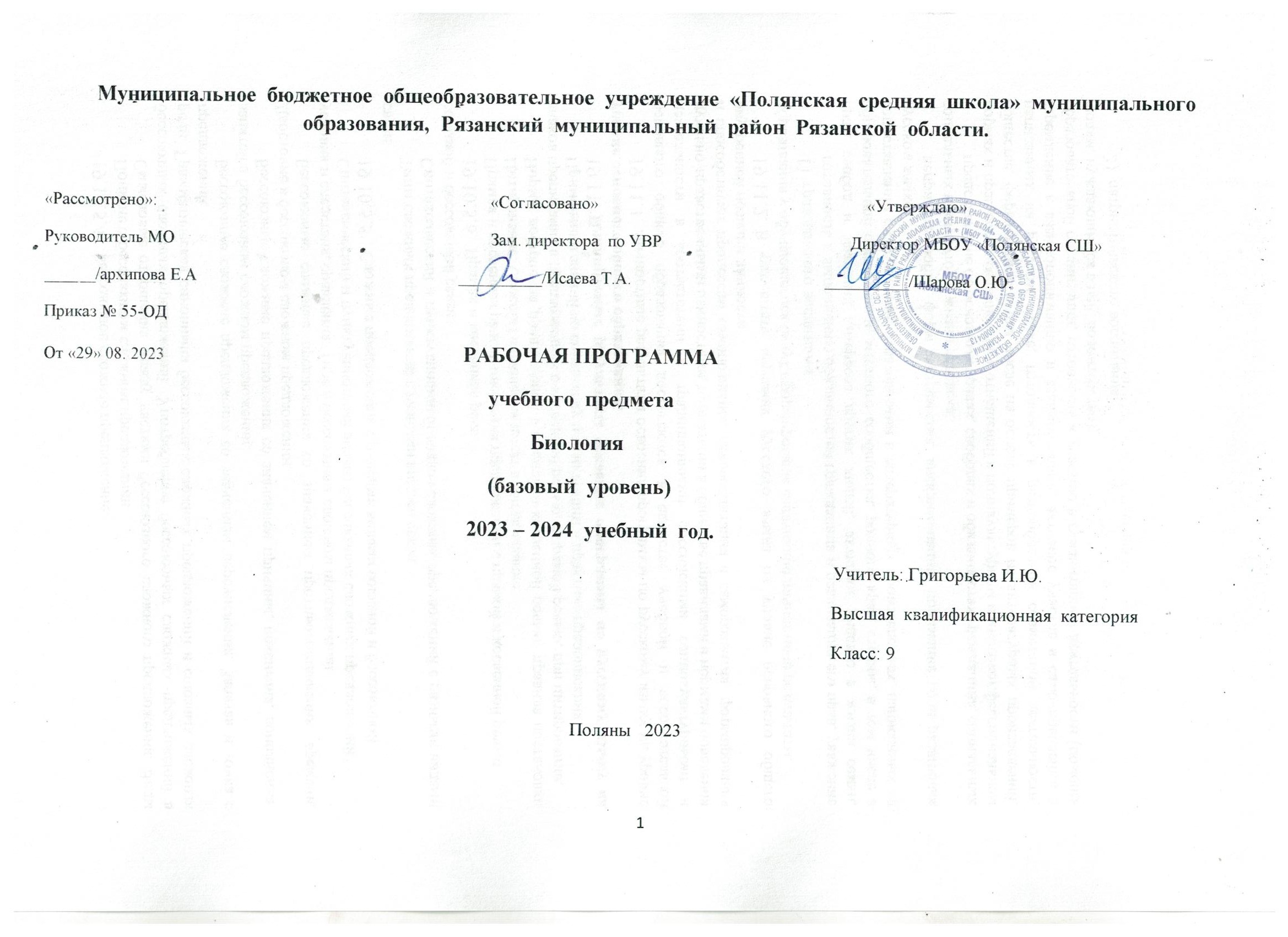 Содержание.1.Пояснительная  записка                                                                                                                         3 стр.2.Общая  характеристика  учебного  предмета                                                                                      6 стр.3.Место  предмета  в  учебном  процессе                                                                                               9 стр.4.Содержание  программы                                                                                                                      11 стр.5.Тематическое  планирование                                                                                                               13 стр.6.Календарно – тематическое  планирование                                                                                        21 стр.7.Учебно – методическое  и  материально – техническое  обеспечение  учебнго  процесса            83 стр.8.Критерии  и  нормы  оценки  ЗУН  учащихся                                                                                     89 стр.9.Лист  корректировки  календарно – тематического  планирования                                                 92 стр.                                                                      1.ПОЯСНИТЕЛЬНАЯ ЗАПИСКА.Рабочая программа учебного предмета биология  для 9 класса, составлена на основе:    Примерной программы основного общего образования по биологии и программы  «Биология : 5–9 классы : программа» — М. : Вентана-Граф,2018. — 304 с. (авторы: Пономарёва И.Н., Корнилова О.А.,Кучменко В.С., Константинов В.Н., Бабенко В.Г., Маш Р.Д., Дра гомилов А.Г., Сухова Т.С. и др.). Программа соответствует требованиям Федерального государственного образовательного стан дар та основного общего образования (2014 г.).     Варианты примерных программ по биологии вариативной части базисного плана для общеобразовательных учреждений (5-9 классы),  (М. «Просвещение», 2018Рабочая  программа  ориентирована  на  учебникРАБОЧАЯ ПРОГРАММА ПРЕДМЕТА«Биология» (5-11 классы)СОСТАВЛЕНА НА ОСНОВЕ:	Закона Российской Федерации 273-ФЗ «Об образовании в Российской Федерации»; 	Федерального государственного образовательного стандарта основного общего образования (приказ Министерства образования и науки Российской Федерации от 17 декабря 2014 г. № 1897); 	Рабочей программы «Биология. Рабочие программы. Предметная линия учебников УМК Пономарева и др. 5 – 11 классы» / И.Н.Пономарева,  О.А.Корнилова,  Н.М.Чернова , Москва, Вентана - граф  2018г; 	Примерной основной образовательной программы основного общего образования по биологии, одобренной решением федерального учебно-методического объединения по общему образованию (протокол от 8 апреля 2015 г. № 1/15) и вошедшей в Государственный реестр образовательных программ; 	Основной образовательной программы основного общего образования МБОУ «Полянская СШ»; 	Устава МБОУ «Полянская СШ»;	Учебного плана МБОУ «Полянская СШ»;	Положения о рабочей программе по учебному предмету и курсу внеурочной деятельности МБОУ «Полянская СШ». Форма организации образовательного процесса: классно-урочная система.Технологии, используемые в обучении: развивающего обучения, обучения в сотрудничестве, проблемного обучения, дифференцированного обучения, ИКТ, здоровьесберегающие технологии, технология критического мышления, проектная деятельность.Основными формами организации и проведения текущей и промежуточной аттестации являются: входной мониторинг, текущий - в форме устного, фронтального опроса, контрольных, тестов, проверочных работ, практических работ, комплексная работа.                Рабочая программа  ориентирована на использование учебников, имеющих грифы Министерства образования и науки Российской Федерации. Предлагаемая программа соответствует положениям Федерального государственного образовательного стандарта основного общего образования, в том числе требованиям к результатам освоения основной образовательной программы, фундаментальному ядру содержания общего образования, Примерной программе по биологии. Программа отражает идеи и положения Концепции духовно-нравственного развития и воспитания  личности гражданина  России, Программы формирования универсальных учебных действий (УУД), составляющих основу для саморазвития и непрерывного образования, выработки коммуникативных качеств, целостности общекультурного, личностного и познавательного развития учащихся.Цели биологического образования в основной школе формулируются на нескольких уровнях: глобальном, метапредметном, личностном и предметном, на уровне требований к результатам освоения содержания предметных программ. Глобальные цели биологического образования являются общими для основной и старшей школы и определяются социальными требованиями, в том числе изменением социальной ситуации развития — ростом информационных перегрузок, изменением характера и способов общения и социальных взаимодействий (объёмы и способы получения информации вызывают определённые особенности развития современных подростков). Наиболее продуктивными, с точки зрения решения задач развития подростка, является социоморальная и интеллектуальная взрослость. Помимо этого, глобальные цели формируются с учётом рассмотрения биологического образования как компонента системы образования в целом, поэтому они являются наиболее общими и социально значимыми. С учётом вышеназванных подходов глобальными целями биологического образования являются: социализация обучаемых — вхождение в мир куль туры и социальных отношений, обеспечивающая включение учащих ся в ту или иную группу или общность — носителя её норм, ценностей, ориентаций, осва ваемых в процессе знакомства с миром живой природы; приобщение к познавательной куль туре как системе познавательных (научных) ценностей, накопленных обществом в сфере биологической науки.Помимо этого, биологическое образование призвано обеспечить: ориентацию в системе моральных норм и ценностей: при зна ние наи выс шей цен но стью жизнь и здо ро вье человека; формирование ценностного отношения к живой природе;развитие по знавательных мотивов, направленных на получение знаний о живой природе; познавательных качеств личности, связанных с овладением методами изучения природы, формированием интеллектуальных и практических умений; овладение клю че вы ми ком пе тент но стя ми: учеб нопознавательной, информационной, ценностно-смысловой, коммуникативной;формирование у обучающихся познавательной культуры, осваиваемой в процессе познавательной деятельности, и эстетической куль туры как способности эмоционально-ценностного отношения к объектам живой природы.Цель программ 7-9 классов – развивать у школьников понимание величайшей ценности жизни, ценности биологического разнообразия. Вместе с тем программы максимально направлены на развитие экологического образования школьников в процессе обучения биологии и воспитание у них экологической культуры.В 9  классе программа курса «Общие биологические закономерности»  знакомит с современными научными представлениями о происхождении и развитии жизни на земле, об основных биологических закономерностях, обобщает и углубляет понятие эволюционного развития организмов.В предложенной программе усилена практическая направленность деятельности школьников. Предусмотренные в содержании почти каждой темы практические и лабораторные работы. Программа предполагает широкое общение с живой природой, природой родного края, что способствует развитию у школьников естественнонаучного мировоззрения и экологического мышления.Рабочая программа детализирует и раскрывает содержание стандарта, определяет общую стратегию обучения, воспитания, и развития учащихся средствами учебного предмета в соответствии с целями изучения  биологии  которые определены стандартом.        Состав участников образовательного процесса - одновозрастные, состоящие из воспитанников примерно одинакового уровня подготовки.            Программы по биологии для 7-9 классов построены по концентрическому принципу в раскрытии свойств живой природы, ее закономерностей и многомерности разнообразия уровней организации жизни, особенностей разных сред жизни; на основе понимания биологии как науки и явления культуры.               Методическая система достижения целей направлена на:         формирование у школьников естественнонаучного мировоззрения, основанного на понимании взаимосвязи элементов живой и неживой природы, осознании человека как части природы, продукта эволюции живой природы;         формирование у школьников экологического мышления и навыков здорового образа жизни на основе умелого владения способами самоорганизации жизнедеятельности;         приобретение школьниками опыта разнообразной практической деятельности, опыта познания и самопознания в процессе изучения окружающего мира;         воспитание гражданской ответственности и правового самосознания, самостоятельности и инициативности учащихся через включение их в позитивную созидательную экологическую деятельность;         создание условий для возможности осознанного выбора индивидуальной образовательной траектории, способствующей последующему профессиональному самоопределению, в соответствии с индивидуальными интересами ребенка и  потребностями региона.Это осуществляется через дополнение традиционных тем федерального компонента экологической и валеологической составляющими, актуализацию внутрипредметных связей, конкретизацию общетеоретических положений примерами регионального биоразнообразия.                                              2.ОБЩАЯ  ХАРАКТЕРИСТИКА  УЧЕБНОГО  ПРЕДМЕТА.Курс биологии на ступени основного общего образования направлен на формирование у учащихся представлений об отличительных особенностях живой природы, ее многообразии и эволюции, человеке как биосоциальном существе. Отбор содержания проведен с учетом культуросообразного подхода, в соответствии с которым учащиеся должны освоить содержание, значимое для формирования познавательной, нравственной и эстетической культуры, сохранения окружающей среды и собственного здоровья; для повседневной жизни и практической деятельности. Биология как учебная дисциплина предметной области «Естественнонаучные предметы» обеспечивает: •формирование системы биологических знаний как компонента целостности научной карты мира; •овладение научным подходом к решению различных задач; •овладение умениями формулировать гипотезы, конструировать, проводить эксперименты, оценивать полученные результаты; •овладение умением сопоставлять экспериментальные и теоретические знания с объективными реалиями жизни; •воспитание ответственного и бережного отношения к окружающей среде, осознание значимости концепции устойчивого развития; •формирование умений безопасного и эффективного использования лабораторного оборудования, проведения точных измерений и адекватной оценки полученных результатов, представления научно обоснованных аргументов своих действий путём применения межпредметного анализа учебных задач.Примерная программа по биологии строится с учетом следующих содержательных линий:
       • многообразие и эволюция органического мира;

       • биологическая природа и социальная сущность человека;

       • структурно-уровневая организация живой природы;ценностное и экокультурное отношение к природе;практико-ориентированная сущность биологических знаний.

Содержание структурировано в виде трех разделов: «Живые организмы», «Человек и его здоровье», «Общие биологические закономерности».

Раздел «Живые организмы» включает сведения об отличительных признаках живых организмов, их многообразии, системе органического мира, растениях, животных, грибах, бактериях и лишайниках. Содержание раздела представлено на основе эколого-эволюционного и функционального подходов, в соответствии с которыми акценты в изучении организмов переносятся с особенностей строения отдельных пред-ставителей на раскрытие процессов их жизнедеятельности и усложнения в ходе эволюции, приспособленности к среде обитания, роли в экосистемах.

В разделе «Человек и его здоровье» содержатся сведения о человеке как биосоциальном существе, строении человеческого организма, процессах жизнедеятельности, особенностях психических процессов, социальной сущности, роли в окружающей среде.

Содержание раздела «Общие биологические закономерности» подчинено, во-первых, обобщению и систематизации того содержания, которое было освоено учащимися при изучении курса биологии в основной школе; во-вторых, знакомству школьников с некоторыми доступными для их восприятия общебиологическими закономерностями. Содержание данного раздела может изучаться в виде самостоятельного блока или включаться в содержание других разделов; оно не должно механически дублировать содержание курса «Общая биология» для 10—11 классов.

Цели биологического образования в основной школе формулируются на нескольких уровнях: глобальном, метапредметном, личностном и предметном, на уровне требований к результатам освоения содержания предметных программ.

Глобальные цели биологического образования являются общими для основной и старшей школы и определяются социальными требованиями, в том числе изменением социальной ситуации развития — ростом информационных пере-грузок, изменением характера и способов общения и социальных взаимодействий (объемы и способы получения информации порождают ряд особенностей развития современных подростков). Наиболее продуктивными с точки зрения решения задач развития подростка являются социоморальная и интеллектуальная взрослость.
Помимо этого, глобальные цели формулируются с учетом рассмотрения биологического образования как компонента системы образования в целом, поэтому они являются наиболее общими и социально значимыми.
С учетом вышеназванных подходов глобальными целями биологического образования являются:
• социализация обучаемых , как вхождение в мир культуры и социальных отношений, обеспечивающее включение учащихся в ту или иную группу или общность — носителя ее норм, ценностей, ориентаций, осваиваемых в процессе знакомства с миром живой природы;
• приобщение к познавательной культуре как системе познавательных (научных) ценностей, накопленных обществом в сфере биологической науки.
Помимо этого, биологическое образование призвано обеспечить:
• ориентацию в системе моральных норм и ценностей: признание высокой ценности жизни во всех ее проявлениях, здоровья своего и других людей; экологическое сознание; воспитание любви к природе;
• развитие познавательных мотивов, направленных на получение нового знания о живой природе; познавательных качеств личности, связанных с усвоением основ научных знаний, овладением методами исследования природы, формированием интеллектуальных умений;
• овладение ключевыми компетентностями: учебно-познавательными, информационными, ценностно-смысловыми, коммуникативными;
• формирование у учащихся познавательной культуры, осваиваемой в процессе познавательной деятельности, и эстетической культуры как способности к эмоционально-ценностному отношению к объектам живой природы.       Обоснование выбора авторской программы.В образовательной программе (авторы И.Н. Понамарева, В.М. Константинов, В.С. Кучменко, А.Г. Драгомилов, В.М. Маш, Н.М.Чернова. Под редакцией проф.И.Н. Понамаревой)  по биологии содержится грамотный подбор учебного материала, в него включены дополнительные развивающие материалы, что позволяет наиболее полно активизировать познавательную активность учащихся. Это помогает стимулировать мотивацию учащихся и повышает успеваемостью в целом.    Программа построена на принципиально новой содержательной основе – биоцентризме и полицентризме в раскрытии свойств живой природы, её закономерностей и многомерности разнообразия уровней организации жизни, особенностей разных сред жизни; на основе понимания биологии как науки и как явления культуры.   Её цель в процессе биологического образования – развивать у школьников понимание величайшей ценности жизни, ценности биологического разнообразия. Вместе с тем программа максимально направлена на развитие экологического образования школьников в процессе обучения  биологии и воспитание у них экологической культуры.   Важнейшие особенности данной программы:- увеличение объема экологического содержания за счет некоторого сокращения анатомического и морфологического материала;- усиление внимания к биологическому разнообразию как исключительной ценности органического мира;к изучению живой природы России и бережному отношению к ней;- усиление внимания к идеям эволюции органического мира, о взаимосвязях и зависимостях в структуре и жизнедеятельности биологических систем  разных уровней организации; к идеям об устойчивом развитии природы и общества;- расширение перечня практических работ и экскурсий в природу, с ориентацией на активное и самостоятельное познание явлений природы и развивающих практические и творческие умения у учащихся.  Представленные практические работы ставят целью активное познание программного материала. Учитель должен выбрать из предложенных практических работ любые или проводить  их все. Эти работы можно проводить на уроке при изучении  соответствующей темы или сгруппировать на специально отведенных практических уроках (практикумах), предусмотренных учителем наряду с теоретическими.   Программа направлена на широкое общение с живой природой, природой родного края и ставит  целью развитие у школьников экологической культуры поведения, воспитание ответственного отношения к природным объектам, воспитание патриотизма, любви к природе, к родине, а также к предмету биологии как важному естественнонаучному и культурному наследию. Для этого в содержании каждой темы, особенно в разделе «Биология -6», предложена тематика двух-трех экскурсий по выбору учителя.   Изучение курсов биологии в 6-9 классах построено с учетом развития основных биологических понятий, преемственно от курса к курсу и от темы к теме в каждом курсе.   Лабораторные работы проводятся в соответствии с обязательным минимумом содержания основных образовательных программ  по выбору учителя.Программа дает возможность дифференцированного обучения на всех этапах курса. В частности для детей со слабой успеваемостью предполагается работа по обучению пересказа параграфа, усвоению элементарных исторических терминов и понятий. Для детей с повышенной мотивацией предполагается дополнительные задания в рабочих тетрадях, работа с дополнительной литературой.             Данная программа построена с учетом межпредметных связей и полностью соответствует требованиям Стандартов второго поколения.                                                                 3. МЕСТО  ПРЕДМЕТА  В  УЧЕБНОМ  ПЛАНЕ.Программа разработана в соответствии с базисным учебным планом (БУПом) для ступени основного общего образо-вания. Биология в основной школе изучается с 5 по 9 классы.Общее число учебных часов за 5 лет обучения составляет 280, из них 35 (1ч в неделю) в 5 клас се, 35 (1ч в н делю) в 6 клас се, по 70 (2 ч в неделю) в 7, 8, 9 классах. В соответствии с базисным учебным (общеобразовательным) планом курсу биологии на ступени основного общего образования предшествует курс «Окружающий мир». По отношению к курсу биологии он является пропедевтическим. Содержание курса биологии в основной школе является базой для изучения общих биологических закономерностей, законов, теорий в старшей школе. Та ким образом, содержание курса биологии в основной школе представляет собой базовое звено в системе непрерывного биологического образования и является основой для последующей уровневой и профильной дифференциации.  
Примерная программа по биологии для основного общего образования составлена из расчета часов, указанных в базисном учебном плане образовательных учреждений общего образования, с учетом 25% времени, отводимого на вариативную часть программы, содержание которой формируется авторами рабочих программ. Инвариантная часть любого авторского курса биологии для основной школы должна полностью включать в себя содержание примерной программы, на освоение которой отводится 180 ч. Оставшиеся 65 ч авторы рабочих программ могут использовать или для введения дополнительного содержания обучения, или для увеличения времени на изучение тех тем, на которые разделена примерная программа, если она используется в качестве рабочей программы.

Таким образом, содержание курса в основной школе представляет собой важное неотъемлемое звено в системе непрерывного биологического образования, являющееся основой для последующей уровневой и профильной дифференциации.           Место предмета «БИОЛОГИЯ» в учебном плане МБОУ «Полянская  СШ» Рязанской области определяется на основе Федерального базисного учебного плана для образовательных учреждений Российской Федерации, предусматривающего обязательное изучение биологии в 8 классе – 70 часов , 2 часа в неделю.Реализация рабочей программы осуществляется с использованием учебно-методической литературы:  Издательство «Вентана-Граф» представило программу под редакцией И.Н. Пономаревой и соответствующую ей линию учебников:– 5-й класс: Сухова Т.С., Строганов В.И. «Природа. Введение в биологию и экологию»;
– 6-й класс: Пономарева И.Н., Корнилова О.А., Кучменко В.С. «Биология. Растения. Бактерии. Грибы. Лишайники»;
– 7-й класс: Константинов В.М., Бабенко В.Г., Кучменко В.С. «Биология. Животные»;
– 8-й класс: Драгомилов А.Г., Маш Р.Д. «Биология. Человек»;
– 9-й класс: Пономарева И.Н., Чернова Н.М., Корнилова О.А. «Основы общей биологии».Эта линия учебников отвечает современным требованиям в области биологического образования, включающим соответствие образовательным стандартам, преемственность обучения, приоритет его развивающей функции и экологизацию содержания основных разделов курса. При сохранении традиционной структуры разделов главными концептуальными идеями УМК авторы называют реализацию системно-структурного подхода к обучению.Содержание и структура учебников предполагает последовательное формирование общих биологических и экологических понятий курса. В основу развития понятий положены дидактические принципы научности и доступности. Учебный материал излагается в соответствии с принципом от общего к частному и это определяет его существенное отличие от остальных линий учебников. Изучение разделов курса биологии прослеживается на разных уровнях организации живой материи (клеточном, тканевом, органном, организменном, биоценотическом и биосферном).Авторский коллектив сконструировал учебники согласно логике развивающего обучения, предполагающего концентрацию частных понятий отдельных глав и тем вокруг общих биологических и экологических понятий всего курса биологии. Содержательное и методическое построение учебников направлено на развитие у школьников исследовательских навыков, вовлечения их в самостоятельную практическую деятельность.Для реализации поставленных целей был разработан единый методический аппарат, который органично вплетен в содержательную часть. Он предполагает целенаправленную работу с новыми понятиями (выделения в тексте, наличие словарика терминов), организация усвоения нового материала (итоговая проверка блоков знаний, разнообразие форм и характера заданий), проведение практикума (лабораторные и практические работы, опыты и наблюдения). Методическое оснащение включает авторскую программу, методические пособия для учителя и рабочие тетради для учащихся в двух частях.Для данной линии учебников разработана программа экологической составляющей курса биологии в основной школе и линия учебных пособий по экологии, которая фактически совместима со всеми учебниками традиционной структуры: Былова А.М., Шорина Н.И. «Экология растений», Бабенко В.Г. и др.«Экология животных», Федорова М.З. и др. «Экология человека. Культура здоровья», Швец И.М. и др.«Биосфера и человечество».Промежуточная аттестация осуществляется в формате тестирования.                                                         4.Содержание   программы.
Структура курса складывается из трех частей. В первой раскрывается биосоциальная природа человека, определяется место человека в природе, дается топография органов, раскрываются предмет и методы анатомии, физиологии и гигиены, проводится знакомство с разноуровневой организацией организма, рассматриваются клеточное строение, ткани и повторяется материал 7 класса о нервно-гуморальной регуляции органов.Во второй части дается обзор основных систем органов, вводятся сведения об обмене веществ, нервной и эндокринной системах и их связи, анализаторах, поведении и психике.В третьей, завершающей, части рассматриваются индивидуальное развитие человека, наследственные и приобретенные качества личности: темперамент, характер, способности и др.В программе предусматриваются лабораторные и практические работы. По желанию учителя часть их может быть выполнена в классе, часть задана на дом (в классе проверяются и интерпретируются полученные результаты). Среди практических работ большое внимание уделяется функциональным пробам, позволяющим каждому школьнику оценить свои физические возможности путем сравнения личных результатов с нормативными. Включены также тренировочные задания, способствующие развитию наблюдательности, внимания, памяти, воображения.Программа «Основы общей биологии» 9 классТе ма 1. Общие закономерности жизни (5 ч )Биология как наука. Роль биологии в практической деятельности людей. Методы изучения организмов: наблюдение, измерение, эксперимент. Отличительные признакиживых организмов. Особенности химического состава живых организмов: неорганические и органические вещества, их роль в организме. Разнообразие организмов. Отличительные признаки представителей разных царств живой природы.Те ма 2. Закономерности жизни на клеточном уровне (10 ч) Клеточное строение организмов. Многообразие клеток. Методы изучения живых организмов: наблюдение, измерение, эксперимент.    Особенности химического состава живых организмов: неорганические и органические вещества, их роль в организме . Строение клетки: ядро, клеточная оболочка, плазматическая мембрана, цитоплазма, пластиды, митохондрии, вакуоли. Хромосомы.  Обмен веществ и превращения энергии — признак живых организмов. Органические вещества. Их роль в организме Роль дыхания в жизнедеятельности клетки и организма  Многообразие клеток. Размножение. Методы изучения живых организмов: наблюдение, измерение, эксперимент  Лабораторная работа № 1 «Многообразие клеток эукариот. Сравнение растительных и животных клеток» Лабораторная работа № 2 «Рассматривание микропрепаратов с делящимися клетками»Те ма 3. Закономерности жизни на организменном уровне (17 ч)Обмен веществ и превращения энергии — признак  живых организмов. Разнообразие организмов. Бактерии. Многообразие бактерий. Роль бактерий в природе и жизни человека. Вирусы — неклеточные формы. Заболевания, вызываемые бактериями и вирусами. Меры профилактики заболеваний. Растения. Клетки и органы растений. Размножение. Бесполое и половое размножение. Многообразие растений, принципы их классификации. Грибы. Многообразие грибов, их роль в природе и жизни человека. Лишайники. Роль лишайников в природе и жизни человека. Животные. Процессы жизнедеятельности и их регуляция у животных. Многообразие (типы, классы) животных, их роль в природе и жизни человека. Общие сведения об организме человека. Черты сходства и различия человека и животных. Строение организма человека: клетки, ткани, органы, системы органов. Особенности поведения человека. Социальная среда обитания человека. Бесполое и половое размножение. Половые клетки. Оплодотворение. Разнообразие организмов. Рост и развитие организмов. Половое размножение. Половые клетки. Оплодотворение. Наследственность и изменчивость — свойства организмов. Взаимосвязи организмов и окружающей среды. Наследственная и ненаследственная изменчивость. Методы изучения живых организмов: наблюдение, измерение, эксперимент. Значение селекции и биотехнологии в жизни человека. Лабораторная работа № 3 «Выявление наследственных и ненаследственных признаков у растений разных видов» Лабораторная работа № 4 «Изучение изменчивости у организмов» Те ма 4. Закономерности происхождения и развития жизни на Земле (20 ч)Эволюция органического мира. Взаимосвязи организмов и окружающей среды. Система и эволюция органического мира. Ч. Дарвин — основоположник учения об эволюции. Движущие силы эволюции. Вид — основная систематическая единица. Признаки вида. Результаты эволюции: многообразие видов, приспособленность организмов к среде обитания.  Ус лож нение организмов в процессе эволюции. Движущие силы эволюции. Место человека в системе органического мира. Черты сходства и различия человека и животных. Природная и социальная среда обитания человека. Роль человека в биосфере.Те ма 5. Закономерности взаимоотношений организмов и среды (15 ч)Среда — источник веществ, энергии и информации. Взаимосвязи организмов и окружающей среды. Влияние экологических факторов на организмы. Экосистемная организация живой природы. Взаимодействие разных видов в экосистеме (конкуренция, хищничество, симбиоз, паразитизм).  Пищевые связи в экосистеме. Вид — основная систематическая единица. Круговорот веществ и превращения энергии в экосистеме. Биосфера — глобальная экосистема. В.И. Вернадский — основоположник учения о биосфере. Границы биосферы. Распространение и роль живого вещества в биосфере. Закономерности сохранения устойчивости природных экосистем. Причины устойчивости экосистем. Последствия деятельности человека в экосистемах. Экологические проблемы. Роль человека в биосфере. Методы изучения живых организмов: наблюдение, измерение, эксперимент.                                                                                                        5.Тематическое планирование.«Основы общей биологии» 9 класс 6.Календарно-тематическое планированиеВ тексте программы используется система сокращений:УЗИРУ – урок закрепления и развития уменийУИНЗ – урок изучения новых знанийУК – урок контроляУОСЗ – урок обобщения и систематизации знанийКУ – комбинированный урокД: - демонстрации7. Учебно-методическое и материально-техническое обеспечение образовательного процессаУчебно-методическое обеспечение УчебникПономарева И.Н., Корнилова О.А., Чернова Н.М. "Основы общей биологии" (М., "Вентана-Граф", 2018г.       Рабочие тетради к учебникуРабочая тетрадь И.Н. Пономарева, «Основы общей биологии»,М., изд.дом «Вентана – Граф», 2018.      Методические пособия, разработки1.      Киселева З. С., Мягкова А. Н. «Генетика: учебное пособие по факультативному курсу для учащихся» (М., «Просвещение», 2003 год)2.      Воронцов Н. Н., Сухорукова Л. Н. «Эволюция органического мира»  (М., «Наука», 1996 год)3.      Киселева Э. А.  Книга для чтения по дарвинизму (М., «Просвещение», 2000 год)4.      Мягкова А. Н., Комиссаров Б. Д. «Методика обучения общей биологии»  (М., Просвещение», 2005 год)5.      Муртазин Г. М. «Задачи и упражнения по общей биологии» (М., «Просвещение», 2001 год)6.      Лернер Г. И. «Общая биология: поурочные тесты и задания» («Аквариум» ГИППВ, 2000 год)7.      Грин Н., Стаут У., Тейлор Д. «Биология – в 3 томах» (Москва, «Мир», 1993 год)8.      Быков В. Л. «Цитология и общая гистология» (Санкт-Петербург, СОТИС, 1998 год)9.      Ауэрбах Ш. «Генетика» (Атомиздат, 1999 год)10.  Кочергин Б. Н., Кочергина Н. А. «Задачи по молекулярной биологии и генетике» (Минск, «Народная асвета», 2002 год)11.  Соколовская Б.Х. «Сто задач по молекулярной биологии и генетике» (М., 2001 год)12.  Грант В. «Эволюция организмов»  (М., «Мир», 2000 год)13.  Алексеев В. П. «Становление человечества» (М., Издательство политической литературы, 1984 год)14.  Чернова Н. М., Былова А. М. «Экология» (М., «Просвещение», 2001 год)        Оборудование и приборы.Гербарии: к курсу основ общей биологии: растения, иллюстрирующие изменчивость, естественного и искусственного отбора, основные направления эволюционного процесса, взаимоотношения видов в сообществах и т.д.Микропрепараты: набор микропрепаратов по общей биологии дробление яйцеклетки, дрозофила - мутация (бескрылая форма), дрозофила - норма, зародышевые листки, митоз в корешке лука, сперматозоиды млекопитающего.КоллекцииАгроценоз: пшеница, клевер, божья коровка, тля, (рисунок), шмель, дождевой червь (имитация), жужелицаБиогеоценоз пресноводного водоема: стрелолист, ряска (рисунок), планктон (схематическое изображение под микроскопом), брюхоногий моллюск (прудовик или катушка), двухстворчатый моллюск (перловица или беззубка), головастик (рисунок), водный клоп (гребляк, гладыш, водомерка), личинка стрекозы, взрослая стрекоза, ручейникВиды защитных окрасок у животных морской еж, еж, черепаха, ручейник и др. животныеФормы сохранности ископаемых растений и животных: морской еж (слепок), раковина моллюска (натуральный объект), морская лилия (слепок), коралл (натуральный объект), отпечаток листьев папоротника (натуральный объект), окаменелое дерево (натуральный объект).Муляжи, МоделиНабор муляжей плодов и корнеплодов, полиплоидных и гибридных растений: муляжи плодов сортов растений, выведенных И.В.Мичуриным, Славянка, Ренет ананасный, Антоновка обыкновенная, Кандиль-Синап, Китайка, Кандиль-Китайка, Бельфлер-Китайка, Бельфлер-желтый; Царапандус и исходные формы (вишня Идеал и японская черемуха), Бере зимняя и исходные формы, диплоид, триплоид и тетраплоид сахарной свеклы; гетерозисный огурец.Модель ДНКНабор палеонтолологических находок: I. Череп павиана. 2.Кисть шимпанзе. 3. Стопа шимпанзе. 4.Крестец и таз молодого орангутанга. 5.Нижняя челюсть гейдельбергского человека. 6.Рельефная таблица с изображением кроманьонца и шимпанзе в вертикальном положении.ТаблицыБиосфера и человек 1.Дуб. 2.Олень. 3.Волк. 4.Листья дуба. 5.Бактерии. 6.Скелет лося. 7.Плоды и корни бобового растения. 8.Контуры солнца и солнечной короны. 9.Город. 10.Завод по производству химических удобрений. 11.Вертолет, распыляющий удобрения. 12.Запасы полезных ископаемых. 13.Загрязненная река. 14.Чистая река. 15.Разряд молнии. 16.Плотина на реке. 17.Плотина с обводным каналом. 18.Очистные сооружения. 19.Живая рыба. 20.Мертвая рыба. 21.Человек (зеленый цвет). 22.Человек (красный цвет). 23.Ландшафт луга. 24.Ландшафт поля с зерновыми. 25. Ландшафт леса. 26.Ландшафт рекреационной зоны. 27.Химические знаки и формулы:N2 (3 планшета), NО3 (2планшета), NH3 (2 планшета), NH4 (1 планшет).Гаметогенез у животныхДеление клетки: Митоз: полный набор хромосом, профаза с удвоенными хромосомами, метафаза и анафаза, результаты митоза. Мейоз: полный набор хромосом, профаза первого мейотического деления, анафаза первого мейотического деления, телофаза второго мейотического деления, схемы расположения хромосом с гаплоидным набором хромосом, схемы расположения хромосом в клетках, получившиеся в результате второго мейотического деления.Законы Менделя: 1 часть - изображения кроликов белого и серого цветов и набора их гамет, несущих противоположные признаки окраски. 2 часть - иллюстрация второго закона Менделя на примере скрещивания гороха с зелеными и желтыми семенами различной формы.Круговорот веществ в природеПерекрест хромосом: мушка дрозофила с серым телом и светло-красными глазами; мушка дрозофила с серым телом и темно-красными глазами; мушка дрозофила с черным телом и темно-красными глазами; мушка дрозофила с черным телом и светло-красными глазами.Размножение и развитие хордовых:Раздел 1. "Размножение и ранние стадии развития оплодотворенной яйцеклетки" включает изображение сперматозоида, яйцеклетки, зиготы, стадии двух бластомеров, стадии четырех бластомеров, стадии восьми бластомеров, стадии бластулы, стадии гаструлы, морулы, нейрулы, общего плана строение ланцетника.Раздел 2. "Зародышевое развитие различных позвоночных животных" состоит из изображения стадий развития рыбы, земноводного, пресмыкающегося, млекопитающих (кролика и обезъяны).Печатные пособияБиотехнология: использование биологических методов борьбы с загрязнением окружающей среды, с вредителями и болезнями растений, производства ценных и биологически активных веществ (антибиотиков, ферментов, гормонов), а также микробиологического синтеза для получения белков, аминокислот, развитие генетической и клеточной инженерии.Основы экологии: абиотические и биотические факторы среды и их взаимодействие, воздействие на живые организмы, приспособленность организмов к сезонным изменениям в природе, экологическая характеристика вида и популяции, проблемы рационального использования видов и сохранение их многообразия, разнообразные экологические системы, изменения в биогеоценозах (агроценозах); влияние деятельности человека на биосферу в целом.          Требования к результатам освоения курса биологии в основной школе определяются ключевыми задачами общего образования, отражающими индивидуальные, общественные и государственные потребности, и включают личностные, метапредметные и предметные результаты освоения предмета.                                       Курс должен:
                Сформировать биологическое  и экологическое мышление.
               Дать представление  о человеке как биосоциальном существе, особенностях психических процессов, социальной сущности, роли в окружающей среде;                             Показать отличия  в строении человеческого организма, процессах жизнедеятельности от других организмов  (растений,  грибов, животных, бактерий, вирусов).            В соответствии с этим поставлены следующие результаты  изучения биологии в 9 классе:Предметные результаты обучения               Выпускник научится:            характеризовать общие биологические закономерности, их практическую значимость;          применять методы биологической науки для изучения общих биологических закономерностей: наблюдать и описывать клетки на готовых       микропрепаратах, экосистемы своей местности;           использовать составляющие проектной и исследовательской деятельности по изучению общих биологических закономерностей, свойственных живой природе;          приводить доказательства необходимости защиты окружающей среды;           выделять отличительные признаки живых организмов; существенные признаки биологических систем и биологических процессов;          ориентироваться в системе познавательных ценностей: оценивать информацию о деятельности человека в природе, получаемую из разных источников;           анализировать и оценивать последствия деятельности человека в природе.
1. В познавательной (интеллектуальной) сфере:
• выделение существенных признаков биологических объектов (отличительных признаков живых организмов; клеток и организмов растений, животных, грибов и бактерий; организма человека; видов, экосистем; биосферы) и процессов (обмен веществ и превращение энергии, питание, дыхание, выделение, транспорт веществ, рост, развитие, размножение, регуляция жизнедеятельности организма; круговорот веществ и превращение энергии в экосистемах);
• приведение доказательств (аргументация) родства человека с млекопитающими животными; взаимосвязи человека и окружающей среды; зависимости здоровья человека от состояния окружающей среды; необходимости защиты окружающей среды; соблюдения мер профилактики заболеваний, вызываемых растениями, животными, бактериями, грибами и вирусами, травматизма, стрессов, ВИЧ-инфекции, вредных привычек, нарушения осанки, зрения, слуха, инфекционных и простудных заболеваний;
• классификация — определение принадлежности биологических объектов к определенной систематической группе;
• объяснение роли биологии в практической деятельности людей; места и роли человека в природе; родства, общности происхождения и эволюции растений и животных (на примере сопоставления отдельных групп); роли различных организмов в жизни человека; значения биологического разнообразия для сохранения биосферы; механизмов наследственности и изменчивости, проявления наследственных заболеваний у человека, видообразования и приспособленности;
• различение на таблицах частей и органоидов клетки, органов и систем органов человека; на живых объектах и таблицах органов цветкового растения, органов и систем органов животных, растений разных отделов, животных отдельных типов и классов; наиболее распространенных растений и домашних животных; съедобных и ядовитых грибов; опасных для человека растений и животных;
• сравнение биологических объектов и процессов, умение делать выводы и умозаключения на основе сравнения;
• выявление изменчивости организмов; приспособлений организмов к среде обитания; типов взаимодействия разных видов в экосистеме; взаимосвязей между особенностями строения клеток, тканей, органов, систем органов и их функциями;
• овладение методами биологической науки: наблюдение и описание биологических объектов и процессов; постановка биологических экспериментов и объяснение их результатов.
2. В ценностно-ориентационной сфере:
• знание основных правил поведения в природе и основ здорового образа жизни;
• анализ и оценка последствий деятельности человека в природе, влияния факторов риска на здоровье человека.
3. В сфере трудовой деятельности:
• знание и соблюдение правил работы в кабинете биологии;
• соблюдение правил работы с биологическими приборами и инструментами (препаровальные иглы, скальпели, лупы, микроскопы).
4. В сфере физической деятельности:
• освоение приемов оказания первой помощи при отравлении ядовитыми грибами, растениями, укусах животных, простудных заболеваниях, ожогах, обморожениях, травмах, спасении утопающего; рациональной организации труда и отдыха, выращивания и размножения культурных растений и домашних животных, ухода за ними; проведения наблюдений за состоянием собственного организма.
5. В эстетической сфере:
• овладение умением оценивать с эстетической точки зрения объекты живой природы.Метапредметные результаты обучения
1) овладение составляющими исследовательской и проектной деятельности, включая умения видеть проблему, ставить вопросы, выдвигать гипотезы, давать определения понятиям, классифицировать, наблюдать, проводить эксперименты, делать выводы и заключения, структурировать материал, объяснять, доказывать, защищать свои идеи;
2) умение работать с разными источниками биологичес-кой информации: находить биологическую информацию в различных источниках (тексте учебника, научно-популярной литературе, биологических словарях и справочниках), анализировать и оценивать информацию, преобразовывать информацию из одной формы в другую;
3) способность выбирать целевые и смысловые установки в своих действиях и поступках по отношению к живой природе, здоровью своему и окружающих;
4) умение адекватно использовать речевые средства для дискуссии и аргументации своей позиции, сравнивать разные точки зрения, аргументировать свою точку зрения, отстаивать свою позицию.
5)выдвигать гипотезы о возможных последствиях деятельности человека в экосистемах и биосфере; 6)аргументировать свою точку зрения в ходе дискуссии по обсуждению глобальных экологических проблем. Личностные результаты обучения -Воспитание у учащихся чувства гордости за российскую биологическую науку;-соблюдать правила поведения в природе;-понимание основных факторов, определяющих взаимоотношения человека и природы;-умение учащимися реализовывать теоретические познания на практике;-понимание учащимися ценности здорового  и безопасного образа жизни;-признание учащимися ценности жизни во всех её проявлениях и необходимости ответственного, бережного отношения к окружающей среде;-осознание значения семьи в жизни человека и общества;-готовность и способность учащихся принимать ценности семейной жизни;-уважительное и заботливое отношение к членам своей семьи;-понимание значения обучения для повседневной жизни и осознанного выбора профессии;-проведение учащимися работы над ошибками для внесения корректив в усваиваемые знания;-признание права каждого на собственное мнение;-эмоционально-положительное отношение к сверстникам;-готовность учащихся к самостоятельным поступкам и действиям на благо природы;-умение отстаивать свою точку зрения;-критичное отношение к своим поступкам, осознание ответственности за их последствия;-умение слушать и слышать другое мнение, вести дискуссию, оперировать фактами как доказательства, так и для опровержения существующего мнения.  -знание основных принципов и правил отношения к живой природе, основ здорового образа жизни и здоровье-сберегающих технологий;
-реализация установок здорового образа жизни;
-сформированность познавательных интересов и мотивов, направленных на изучение живой природы; интеллектуальных умений (доказывать, строить рассуждения, анализировать, сравнивать, делать выводы и др.); эстетического отношения к живым объектам.Требования к результатам освоения курса биологии в основной школе определяются ключевыми задачами общего образования, отражающими индивидуальные, общественные и государственные потребности, и включают личностные, метапредметные и предметные результаты освоения предмета.
КРИТЕРИИ И НОРМЫ ОЦЕНКИ ЗУН УЧАЩИХСЯОценка устного  ответа учащихсяОтметка "5" ставится в случае: 
1. Знания, понимания, глубины усвоения обучающимся всего объёма программного материала. 
2. Умения выделять главные положения в изученном материале, на основании фактов и примеров обобщать, делать выводы, устанавливать межпредметные и внутрипредметные связи, творчески применяет полученные знания в незнакомой ситуации. 
3. Отсутствие ошибок и недочётов при воспроизведении изученного материала, при устных ответах устранение отдельных неточностей с помощью дополнительных вопросов учителя, соблюдение культуры устной речи. 
Отметка "4": 
1. Знание всего изученного программного материала. 
2. Умений выделять главные положения в изученном материале, на основании фактов и примеров обобщать, делать выводы, устанавливать внутрипредметные связи, применять полученные знания на практике. 
3. Незначительные (негрубые) ошибки и недочёты при воспроизведении изученного материала, соблюдение основных правил культуры устной речи. 
Отметка "3" (уровень представлений, сочетающихся с элементами научных понятий): 
1. Знание и усвоение материала на уровне минимальных требований программы, затруднение при самостоятельном воспроизведении, необходимость незначительной помощи преподавателя. 
2. Умение работать на уровне воспроизведения, затруднения при ответах на видоизменённые вопросы. 
3. Наличие грубой ошибки, нескольких негрубых при воспроизведении изученного материала, незначительное несоблюдение основных правил культуры устной речи.Отметка "2": 
1. Знание и усвоение материала на уровне ниже минимальных требований программы, отдельные представления об изученном материале. 
2. Отсутствие умений работать на уровне воспроизведения, затруднения при ответах на стандартные вопросы. 
3. Наличие нескольких грубых ошибок, большого числа негрубых при воспроизведении изученного материала, значительное несоблюдение основных правил культуры устной речи. Оценка выполнения практических (лабораторных) работ. Отметка "5" ставится, если ученик: 
1) правильно определил цель опыта; 
2) выполнил работу в полном объеме с соблюдением необходимой последовательности проведения опытов и измерений; 
3) самостоятельно и рационально выбрал и подготовил для опыта необходимое оборудование, все опыты провел в условиях и режимах, обеспечивающих получение результатов и выводов с наибольшей точностью; 
4) научно грамотно, логично описал наблюдения и сформулировал выводы из опыта. В представленном отчете правильно и аккуратно выполнил все записи, таблицы, рисунки, графики, вычисления и сделал выводы; 
5) проявляет организационно-трудовые умения (поддерживает чистоту рабочего места и порядок на столе, экономно использует расходные материалы). 
7) эксперимент осуществляет по плану с учетом техники безопасности и правил работы с материалами и оборудованием. 
Отметка "4" ставится, если ученик выполнил требования к оценке "5", но: 
1. опыт проводил в условиях, не обеспечивающих достаточной точности измерений; 
2. или, было допущено два-три недочета; 
3. или не более одной негрубой ошибки и одного недочета, 
4. или эксперимент проведен не полностью; 
5. или в описании наблюдений из опыта допустил неточности, выводы сделал неполные.
Отметка "3" ставится, если ученик: 
1. правильно определил цель опыта; работу выполняет правильно не менее чем наполовину, однако объём выполненной части таков, что позволяет получить правильные результаты и выводы по основным, принципиально важным задачам работы; 
2. или подбор оборудования, объектов, материалов, а также работы по началу опыта провел с помощью учителя; или в ходе проведения опыта и измерений были допущены ошибки в описании наблюдений, формулировании выводов; 
3. опыт проводился в нерациональных условиях, что привело к получению результатов с большей погрешностью; или в отчёте были допущены в общей сложности не более двух ошибок (в записях единиц, измерениях, в вычислениях, графиках, таблицах, схемах, и т.д.) не принципиального для данной работы характера, но повлиявших на результат выполнения; 
4. допускает грубую ошибку в ходе эксперимента (в объяснении, в оформлении работы, в соблюдении правил техники безопасности при работе с материалами и оборудованием), которая исправляется по требованию учителя. 
Отметка "2" ставится, если ученик: 
1. не определил самостоятельно цель опыта; выполнил работу не полностью, не подготовил нужное оборудование и объем выполненной части работы не позволяет сделать правильных выводов; 
2. или опыты, измерения, вычисления, наблюдения производились неправильно; 
3. или в ходе работы и в отчете обнаружились в совокупности все недостатки, отмеченные в требованиях к оценке "3"; 
4. допускает две (и более) грубые ошибки в ходе эксперимента, в объяснении, в оформлении работы, в соблюдении правил техники безопасности при работе с веществами и оборудованием, которые не может исправить даже по требованию учителя.Оценка самостоятельных письменных и контрольных работ. Отметка "5" ставится, если ученик: 
1. выполнил работу без ошибок и недочетов; 
2) допустил не более одного недочета. 
Отметка "4" ставится, если ученик выполнил работу полностью, но допустил в ней: 
1. не более одной негрубой ошибки и одного недочета; 
2. или не более двух недочетов. 
Отметка "3" ставится, если ученик правильно выполнил не менее 2/3 работы или допустил: 
1. не более двух грубых ошибок; 
2. или не более одной грубой и одной негрубой ошибки и одного недочета; 
3. или не более двух-трех негрубых ошибок; 
4. или одной негрубой ошибки и трех недочетов; 
5. или при отсутствии ошибок, но при наличии четырех-пяти недочетов. 
Отметка "2" ставится, если ученик: 
1. допустил число ошибок и недочетов превосходящее норму, при которой может быть выставлена оценка "3"; 2. или если правильно выполнил менее половины работы. 
                                                               9. Лист  корректировки  календарно – тематического  планирования.                         Предмет: биология (базовый  уровень).                         Класс: 9                         Учитель: Григорьева И.Ю.                         Высшая  квалификационная  категория.                                                                                         2021 – 2022  учебный  год.Порядковый  номер  учебника  в  Федеральном  перечне Автор / автрский  коллективНазвание  учебника       Класс  Издатель  учебника  Нормативный  документ           125235И.Н.Пономарева,  О.А.Корнилова,  Н.М.Чернова        Биология              9Москва, Вентана - граф Приказ №345  от  28.12.2018.Цели и задачи обучения, сформулированные как линии развития личности ученика средствами предмета «Биология»1. Овладение биологической картиной мира: умение объяснять современный мир, связывая биологические факты и понятия в целостную картину.2. Формирование открытого биологического и экологического мышления: умение видеть развитие биологических и экологических процессов (определять причины и прогнозировать следствия).3. Нравственное самоопределение личности: умение оценивать свои и чужие поступки, опираясь на выращенную человечеством систему нравственных ценностей.4. Гражданско-патриотическое самоопределение личности: умение, опираясь на опыт предков, определить свою мировоззренческую, гражданскую позицию, толерантно взаимодействовать с теми, кто сделал такой же или другой выбор. №Тема разделаУниверсальные учебные действияКоличество часов1Общие закономерности жизниЛичностные УУД самоопределение - личностное, профессиональное, жизненное самоопределение;смыслообразование - установление учащимися связи между целью учебной деятельности и ее мотивом, другими словами, между результатом учения и тем, что побуждает деятельность, ради чего она осуществляется. Учащийся должен задаваться вопросом о том, «какое значение, смысл имеет для меня учение», и уметь находить ответ на него;нравственно-этическая ориентация - действие нравственно – этического оценивания усваиваемого содержания, обеспечивающее личностный моральный выбор на основе социальных и личностных ценностей.Регулятивные УУД целеполагание - как постановка учебной задачи на основе соотнесения того, что уже известно и усвоено учащимся, и того, что еще неизвестно;планирование - определение последовательности промежуточных целей с учетом конечного результата; составление плана и последовательности действий;оценка – выделение и осознание учащимся того, что уже усвоено и что еще подлежит усвоению, оценивание качества и уровня усвоения;саморегуляция как способность к мобилизации сил и энергии; способность к волевому усилию – выбору в ситуации мотивационного конфликта и к преодолению препятствий.Познавательные УУД Общеучебные универсальные действия:самостоятельное выделение и формулирование познавательной цели;поиск и выделение необходимой информации; применение методов информационного поиска, в том числе с помощью компьютерных средств;структурирование знаний;постановка и формулирование проблемы, самостоятельное создание алгоритмов деятельности при решении проблем творческого и поискового характера.Логические универсальные действия:сравнение, классификация объектов по выделенным признакам;установление причинно-следственных связей;выдвижение гипотез и их обоснование.Постановка и решение проблемы:формулирование проблемы;самостоятельное создание способов решения проблем творческого и поискового характера.Коммуникативные УУД планирование учебного сотрудничества с учителем и сверстниками – определение целей, функций участников, способов взаимодействия;оценка действий партнера;умение с достаточной полнотой и точностью выражать свои мысли в соответствии с задачами и условиями коммуникации, владение монологической и диалогической формами речи в соответствии с грамматическими и синтаксическими нормами родного языка.52Закономерности жизни на клеточном уровнеЛичностные УУД самоопределение - личностное, профессиональное, жизненное самоопределение;смыслообразование - установление учащимися связи между целью учебной деятельности и ее мотивом, другими словами, между результатом учения и тем, что побуждает деятельность, ради чего она осуществляется. Учащийся должен задаваться вопросом о том, «какое значение, смысл имеет для меня учение», и уметь находить ответ на него;нравственно-этическая ориентация - действие нравственно – этического оценивания усваиваемого содержания, обеспечивающее личностный моральный выбор на основе социальных и личностных ценностей.Регулятивные УУД целеполагание - как постановка учебной задачи на основе соотнесения того, что уже известно и усвоено учащимся, и того, что еще неизвестно;коррекция – внесение необходимых дополнений и корректив в план и способ действия в случае расхождения ожидаемого результата действия и его реального продукта;саморегуляция как способность к мобилизации сил и энергии; способность к волевому усилию – выбору в ситуации мотивационного конфликта и к преодолению препятствий.Познавательные УУД Общеучебные универсальные действия:самостоятельное выделение и формулирование познавательной цели;поиск и выделение необходимой информации; применение методов информационного поиска, в том числе с помощью компьютерных средств;структурирование знаний;Логические универсальные действия:анализ;синтез;сравнение, классификация объектов по выделенным признакам;подведение под понятие, выведение следствий;установление причинно-следственных связей;Постановка и решение проблемы:формулирование проблемы;самостоятельное создание способов решения проблем творческого и поискового характера.Коммуникативные УУД постановка вопросов – инициативное сотрудничество в поиске и сборе информации;управление поведением партнера – контроль, коррекция, оценка действий партнера;103Закономерности жизни на организменном уровнеЛичностные УУД самоопределение - личностное, профессиональное, жизненное самоопределение;смыслообразование - установление учащимися связи между целью учебной деятельности и ее мотивом, другими словами, между результатом учения и тем, что побуждает деятельность, ради чего она осуществляется. Учащийся должен задаваться вопросом о том, «какое значение, смысл имеет для меня учение», и уметь находить ответ на него;нравственно-этическая ориентация - действие нравственно – этического оценивания усваиваемого содержания, обеспечивающее личностный моральный выбор на основе социальных и личностных ценностей.Регулятивные УУД целеполагание - как постановка учебной задачи на основе соотнесения того, что уже известно и усвоено учащимся, и того, что еще неизвестно;прогнозирование – предвосхищение результата и уровня усвоения; его временных характеристик;коррекция – внесение необходимых дополнений и корректив в план и способ действия в случае расхождения ожидаемого результата действия и его реального продукта;саморегуляция как способность к мобилизации сил и энергии; способность к волевому усилию – выбору в ситуации мотивационного конфликта и к преодолению препятствий.Познавательные УУД Общеучебные универсальные действия:самостоятельное выделение и формулирование познавательной цели;поиск и выделение необходимой информации; применение методов информационного поиска, в том числе с помощью компьютерных средств;Логические универсальные действия:анализ;синтез;сравнение, классификация объектов по выделенным признакам;подведение под понятие, выведение следствий;установление причинно-следственных связей;построение логической цепи рассуждений;доказательство;выдвижение гипотез и их обоснование.Постановка и решение проблемы:формулирование проблемы;самостоятельное создание способов решения проблем творческого и поискового характера.Коммуникативные УУД планирование учебного сотрудничества с учителем и сверстниками – определение целей, функций участников, способов взаимодействия;умение с достаточной полнотой и точностью выражать свои мысли в соответствии с задачами и условиями коммуникации, владение монологической и диалогической формами речи в соответствии с грамматическими и синтаксическими нормами родного языка.174Закономерности происхождения и развития жизни на ЗемлеЛичностные УУД самоопределение - личностное, профессиональное, жизненное самоопределение;смыслообразование - установление учащимися связи между целью учебной деятельности и ее мотивом, другими словами, между результатом учения и тем, что побуждает деятельность, ради чего она осуществляется. Учащийся должен задаваться вопросом о том, «какое значение, смысл имеет для меня учение», и уметь находить ответ на него;нравственно-этическая ориентация - действие нравственно – этического оценивания усваиваемого содержания, обеспечивающее личностный моральный выбор на основе социальных и личностных ценностей.Регулятивные УУД целеполагание - как постановка учебной задачи на основе соотнесения того, что уже известно и усвоено учащимся, и того, что еще неизвестно;прогнозирование – предвосхищение результата и уровня усвоения; его временных характеристик;оценка – выделение и осознание учащимся того, что уже усвоено и что еще подлежит усвоению, оценивание качества и уровня усвоения;саморегуляция как способность к мобилизации сил и энергии; способность к волевому усилию – выбору в ситуации мотивационного конфликта и к преодолению препятствий.Познавательные УУД Общеучебные универсальные действия:самостоятельное выделение и формулирование познавательной цели;поиск и выделение необходимой информации; применение методов информационного поиска, в том числе с помощью компьютерных средств;структурирование знаний;выбор наиболее эффективных способов решения задач в зависимости от конкретных условий;постановка и формулирование проблемы, самостоятельное создание алгоритмов деятельности при решении проблем творческого и поискового характера.Логические универсальные действия:анализ;синтез;сравнение, классификация объектов по выделенным признакам;выдвижение гипотез и их обоснование.Коммуникативные УУД постановка вопросов – инициативное сотрудничество в поиске и сборе информации;умение с достаточной полнотой и точностью выражать свои мысли в соответствии с задачами и условиями коммуникации, владение монологической и диалогической формами речи в соответствии с грамматическими и синтаксическими нормами родного языка.205Закономерности взаимоотношений организмов и средыЛичностные УУД самоопределение - личностное, профессиональное, жизненное самоопределение;смыслообразование - установление учащимися связи между целью учебной деятельности и ее мотивом, другими словами, между результатом учения и тем, что побуждает деятельность, ради чего она осуществляется. Учащийся должен задаваться вопросом о том, «какое значение, смысл имеет для меня учение», и уметь находить ответ на него;нравственно-этическая ориентация - действие нравственно – этического оценивания усваиваемого содержания, обеспечивающее личностный моральный выбор на основе социальных и личностных ценностей.Регулятивные УУД прогнозирование – предвосхищение результата и уровня усвоения; его временных характеристик;коррекция – внесение необходимых дополнений и корректив в план и способ действия в случае расхождения ожидаемого результата действия и его реального продукта;саморегуляция как способность к мобилизации сил и энергии; способность к волевому усилию – выбору в ситуации мотивационного конфликта и к преодолению препятствий.Познавательные УУД Общеучебные универсальные действия:самостоятельное выделение и формулирование познавательной цели;поиск и выделение необходимой информации; применение методов информационного поиска, в том числе с помощью компьютерных средств;осознанное и произвольное построение речевого высказывания в устной и письменной форме;Логические универсальные действия:сравнение, классификация объектов по выделенным признакам;подведение под понятие, выведение следствий;установление причинно-следственных связей;построение логической цепи рассуждений;Постановка и решение проблемы:формулирование проблемы;самостоятельное создание способов решения проблем творческого и поискового характера.Коммуникативные УУД планирование учебного сотрудничества с учителем и сверстниками – определение целей, функций участников, способов взаимодействия;разрешение конфликтов – выявление, идентификация проблемы, поиск и оценка альтернативных способов разрешение конфликта, принятие решения и его реализация;умение с достаточной полнотой и точностью выражать свои мысли в соответствии с задачами и условиями коммуникации, владение монологической и диалогической формами речи в соответствии с грамматическими и синтаксическими нормами родного языка.156Заключение1Итого68№ урокаКалендарные срокиФактТема и тип урокаОсновное содержание урокаОсновные понятия, терминыПланируемые результатыПланируемые результатыПланируемые результатыОбразовательные ресурсыДомашнее задание№ урокаКалендарные срокиФактТема и тип урокаОсновное содержание урокаОсновные понятия, терминыПредметныеМетапредметные УУДЛичностные УУДОбразовательные ресурсыДомашнее задание1234567891011Тема 1. Общие закономерности жизни (5 ч )Тема 1. Общие закономерности жизни (5 ч )Тема 1. Общие закономерности жизни (5 ч )Тема 1. Общие закономерности жизни (5 ч )Тема 1. Общие закономерности жизни (5 ч )Тема 1. Общие закономерности жизни (5 ч )Тема 1. Общие закономерности жизни (5 ч )Тема 1. Общие закономерности жизни (5 ч )Тема 1. Общие закономерности жизни (5 ч )Тема 1. Общие закономерности жизни (5 ч )Тема 1. Общие закономерности жизни (5 ч )104.09.Биология — наука о живом миреУИНЗБиология — наука, иссле дующаяжизнь. Изучение природы в обес-печении выживания людей на Зем-ле. Биология — система разных био-логических об ластей науки. Рольбиологии в практической деятель-ности людейБиология, ботаника, зоология, биология человека, микробиология, геннная инженерия, биотехнологии, общая биология, культивирование, дикие и культурные растения и животныеНазывать и характеризовать различные науч-ные области биологии.Характеризо вать роль био логических на укв практической деятельности людейВоспитание у учащихся чувства гордости за российскую биологическую науку; соблюдать правила поведения в природе; понимание основных факторов, определяющих взаимоотношения человека и природы;school-collection.edu http://www.kinder.ru/ 
http://www.school-holm.ru 
http://www.chat.ru/rusrepetitor D-25-30. D-31-35. D-36-40. D-41-46. D-538-540. D-440. D-493.&1, вопросы 1-3, дополнительный материал «Мето ды биологических исследований»206.09.Методы биологических исследова-нийКУОбобщение ранее изученного мате-риала. Методы изучения живых ор-ганизмов: наблюдение, измерение,сравнение, описание, эксперимент,моделирова ние. Правила работыв кабинете биологии с биологиче-скими приборами и инструментамиМетоды изучения живых ор-ганизмов: наблюдение, измерение,сравнение, описание, эксперимент,мо де ли ро ва ние.Объяснять назначение методов исследованияв биологии.Соблюдать правила работы в кабинете, обра-щения с лабораторным обору дованиемХарактеризовать и сравнивать методы междусобой.эмоционально-положительное отношение к сверстникам; умение слушать и слышать другое мнение, вести дискуссию, оперировать фактами как доказательства, так и для опровержения существующего мнения.school-collection.edu http://www.kinder.ru/ 
http://www.school-holm.ru 
http://www.chat.ru/rusrepetitor D-25-30. D-31-35. D-36-40. D-41-46. D-538-540. D-440. D-493.Дополнительный материал «Общие свойства Живых организмов»311.09.Общие свойст ва живых орга низмовКУОтличитель ные признаки живогои неживого: химич ский со став,клеточное строение, обмен веществ,размножение, наследствен ность,изменчивость, рост, развитие, раз-дражимость. Взаимо связь жи выхЧеловек разумный, биологическое разнообразие, общие свойства живого, белки, жиры, углеводы, нуклеиновые кислоты,  клетка, органы, системы органов, обмен веществ, и энергии, самовоспроизведение, раздражимость, приспособленность, развитие, рост, эволюция, Называть и характеризовать признаки живыхсуществ.Сравнивать свойства живых организмов сосвойствами тел неживой при роды, делать выводыпризнание учащимися ценности жизни во всех её проявлениях и необходимости ответственного, бережного отношения к окружающей средеschool-collection.edu http://www.kinder.ru/ 
http://www.school-holm.ru 
http://www.chat.ru/rusrepetitor D-25-30. D-31-35. D-36-40. D-41-46. D-538-540. D-440. D-493.&2, вопросы 1-3, дополнительный материал «Многообразие форм жизни»413.09.Многообразие форм жизниУЗИРУСреды жизни на Земле и многооб-разие их орга низ мов. Кле точноеразнообразие организмов и их цар-ства. Вирусы — неклеточная формажизни. Разно образие био систем,отображаю щее структур ные уров -ни организации жизниБиосфера, гидробионты, прокариоты, эукариоты, вирусы, форма организмов, живая система, биологическая система, биосистема, структурные уровни организации жизни: молекулярный, клеточный, организменный, популяционно-видовой, биогеоценотический и биосферный.Называть четыре среды жизни в биосфере.Объяснять особенности строения и жизне-деятельности вирусов.Объяснять понятие «биосистема».Называть структурные уровни организациижизниХарактеризовать от личительные особенностипредставителей разных царств живой природы.признание учащимися ценности жизни во всех её проявлениях и необходимости ответственного, бережного отношения к окружающей среде&3, вопросы 1-3, проблемы для обсуждения518.09.Обобщение и систематизация зна-ний по теме 1УОСЗКраткое подведение итогов содер-жания темы 1. Ответы на вопросы,выполнение заданий для самостоя тельной работы. Обсуждение про-блем, названных в учебнике. Поискдополнительной информации в электронном ресурсеОтвечать на итоговые вопросы темы 1, пред-ложенные в учебнике.Овладевать уме нием аргумен тировать своюточку зрения при обсуждении проблемных во-просов темы, выполняя итоговые задания. Находить в Интернете дополнительную  ин-формацию об учёных-биологахпроведение учащимися работы над ошибками для внесения корректив в усваиваемые знания; признание права каждого на собственное мнение; эмоционально-положительное отношение к сверстникамдополнительный материал «Многообразие клеток»Тема 2. Закономерности жизни на клеточном уровне (10 ч)Тема 2. Закономерности жизни на клеточном уровне (10 ч)Тема 2. Закономерности жизни на клеточном уровне (10 ч)Тема 2. Закономерности жизни на клеточном уровне (10 ч)Тема 2. Закономерности жизни на клеточном уровне (10 ч)Тема 2. Закономерности жизни на клеточном уровне (10 ч)Тема 2. Закономерности жизни на клеточном уровне (10 ч)Тема 2. Закономерности жизни на клеточном уровне (10 ч)Тема 2. Закономерности жизни на клеточном уровне (10 ч)Тема 2. Закономерности жизни на клеточном уровне (10 ч)Тема 2. Закономерности жизни на клеточном уровне (10 ч)620.09.Многообразие клетокЛабораторная работа № 1«Многообразие клеток эукариот.Сравнение растительных и животных клеток»УЗИРУОбобщение ранее изученного мате-риала. Многообразие типов клеток:свободноживущие и образующие тка-ни, прокариоты, эукариоты. Рольучёных в изучении клетки.Цитология, современная клеточная теорияПриводить примеры организмов прокариот иэукариот.Называть имена учёных, положивших началоизучению клетки Соблюдать правила работы в кабинете, обра-щения с лабораторным обору дованиемНазывать от личительный признак различияклеток прокариот и эукариот.Выделять существенные признаки жизнедея-тельности клетки свободноживущей и входя-щей в состав ткани. Рассмат ривать, сравни вать и зарисо выватьклетки растительных и животных тканей.Фик си ро вать результаты на блюдений и де -лать выводы.Воспитание у учащихся чувства гордости за российскую биологическую науку; соблюдать правила поведения в природе; понимание основных факторов, определяющих взаимоотношения человека и природы;school-collection.edu http://www.kinder.ru/ 
http://www.school-holm.ru 
http://www.chat.ru/rusrepetitor D-25-30. D-31-35. D-36-40. D-41-46. D-538-540. D-440. D-493.&4, вопросы 1-3, дополнительный материал «Химический состав клетки»725.09.Химические вещества в клеткеУИНЗОбобщение ранее изученного мате-риала. Осо бенности хи мического со става живой клетки и его сходство у разных типов клеток. Неорга-нические и органические веществаклетки. Содержание воды, минераль-ных солей уг леводов, липидов, бел-ков в клетке и организме Их функ -ции в жизнедеятельности клеткиМакроэлементы, микроэлементы, постоянство химического состава, вода, минеральные соли, неорганические и органические вещества, углерод, углеводы, липиды, жиры, фосфолипиды белки и нуклеиновые кислоты, полимеры, мономеры, уникальность  (специфичность) белка, первичная, вторичная, третичная (глобула), четвертичная структура белка, конформация, катализаторы, ферменты, нуклеотиды, РНК, ДНК, полинуклеотидные цепочки, комплементарность, репликацияРазличать и называть основные неорганиче-ские и органические вещества клетки.Объяснять функции воды, минеральных ве ществ, белков, уг леводов, липидов и нуклеи-но вых ки слот в клет ке.Сравнивать химический состав клеток живыхорганизмов и тел неживой природы, делатьвыводыумение учащимися реализовывать теоретические познания на практике; понимание учащимися ценности здорового  и безопасного образа жизниschool-collection.edu http://www.kinder.ru/ 
http://www.school-holm.ru 
http://www.chat.ru/rusrepetitor D-25-30. D-31-35. D-36-40. D-41-46. D-538-540. D-440. D-493.&5, 6, вопросы 1-3, дополнительный материал «Строение клетки»827.09.Строение клеткиУИНЗСтруктурные части клетки: мембра-на, ядро, цитоплазма с органоида-ми и включениямиБиологические мембраны, плазматическая (или клеточная) мембрана, клеточная стенка, ядро, кариоплазма, ядерная мембрана, ядрышки, хромосомы, ген, цитоплазма, органоиды,  органеллы, включения, нуклеотид, эукариотические, прокариотические клетки, прокариоты, эукариоты, вирусы. Называть и объяснять существенные призна-ки всех частей клетки.Различать основные части клетки.  Сравни вать особенности клеток растений и животныхумение учащимися реализовывать теоретические познания на практике; понимание учащимися ценности здорового  и безопасного образа жизниschool-collection.edu http://www.kinder.ru/ 
http://www.school-holm.ru 
http://www.chat.ru/rusrepetitor D-25-30. D-31-35. D-36-40. D-41-46. D-538-540. D-440. D-493.&7, вопросы 1-3, дополнительный материал «Органоиды клетки»902.10.Органоиды клетки и их функцииУИНЗМембранные и немембранные органоиды, от личительные особенностиих строения и функцииМембранные, немембранные органоиды, эндоплазматическая сеть, вакуоли, комплекс Гольджи, лизосома, митохондрия, пластида, хлоропласты,  хромопласты, лейкопласты, хлорофилл, тилакоиды, граны, рибосома, клеточный цетр, реснички, жгутикиВыделять и называть существенные признакистроения органоидов.Различать органоиды клетки на рисунке учеб-ника.Объяснять функции от дельных орга ноидовв жизнедеятельности растительной и живот-ной клетокумение учащимися реализовывать теоретические познания на практике; понимание учащимися ценности здорового  и безопасного образа жизниschool-collection.edu http://www.kinder.ru/ 
http://www.school-holm.ru 
http://www.chat.ru/rusrepetitor D-25-30. D-31-35. D-36-40. D-41-46. D-538-540. D-440. D-493.&8, вопросы 1-3, дополнительный материал «Обмен веществ и энергии»1004.10.Обмен веществ — основа сущест-вования клеткиУИНЗПонятие об обмене веществ как со-вокупности биохимиче ских  реак -ций,  обеспе чивающих жизнедея -тельность клетки. Значение ассими-ляции и дис симиляции в клетке.Равновесие энергетического состоя-ния клетки — обеспечение её нор -мального функционированияОбмен веществ, метаболизм, анаболизм, ассимиляция, пластический обмен, катабализм, диссимиляция, энергетический обмен, аденозинтрифосфорная кислота (АТФ), аденозиндифосфат, аденозинмонофосфат, накопление (аккумуляция) энергии.Определять понятие «обмен веществ».Ус танавливать различие понятий «ассимиля-ция» и «диссимиляция».Объяснять роль АТФ как универсального пе-реносчика и накопителя энергии.Характеризо вать энергети ческое значе ниеобмена веществ для клетки и организмаХарактеризовать и сравнивать роль ассими-ляции и диссимиляции в жизнедеятельностиклетки, делать выводы на основе сравнения.умение учащимися реализовывать теоретические познания на практике; понимание учащимися ценности здорового  и безопасного образа жизниschool-collection.edu http://www.kinder.ru/ 
http://www.school-holm.ru 
http://www.chat.ru/rusrepetitor D-25-30. D-31-35. D-36-40. D-41-46. D-538-540. D-440. D-493.&9, вопросы 1-3, дополнительный материал «Биосинтез белков»1109.10.Биосинтез белка в живой клеткеУИНЗПонятие о биосинтезе. Этапы син-теза белка в клетке. Роль нуклеино-вых кислот и рибосом в биосинтезебелковБиосинтез, рибозная, транспортная, информационная РНК, ген, триплет, генетический код, кодоны, транскрипция, рибосома, трансляция, акцептор, антикодонОпределять понятие «биосинтез белка».Выделять и называть основных участниковбиосинтеза белка в клетке. Отвечать на итоговые вопросыРазличать и характеризовать этапы биосинте-за белка в клет ке.понимание значения обучения для повседневной жизни и осознанного выбора профессии;school-collection.edu http://www.kinder.ru/ 
http://www.school-holm.ru 
http://www.chat.ru/rusrepetitor D-25-30. D-31-35. D-36-40. D-41-46. D-538-540. D-440. D-493.&10, вопросы 1-3, дополнительный материал «Фотосинтез»1211.10.Биосинтез углеводов — фотосинтезУИНЗПонятие о фо тосинтезе  как процессе создания уг леводов в живойклетке. Две стадии   фото синтеза:световая и темновая. Ус ловия  про-текания фотосинтеза и его значениеФотосинтез, хлорофилл, хлоропласты, строма, тилакоиды, светособирающие комплексы, ловушки энергии возбуждения,, переносчики, стадия световых реакций, стадия темновых реакцийОпределять понятие «фотосинтез».Характеризовать значение фотосинтеза длярастительной клетки и природы в целомСравнивать стадии фотосинтеза, делать выво-ды на основе сравнения.Воспитание у учащихся чувства гордости за российскую биологическую науку; понимание значения обучения для повседневной жизни и осознанного выбора профессии;school-collection.edu http://www.kinder.ru/ 
http://www.school-holm.ru 
http://www.chat.ru/rusrepetitor D-25-30. D-31-35. D-36-40. D-41-46. D-538-540. D-440. D-493.&11, вопросы 1-3, дополнительный материал «Обеспечение клеток энергией»1316.10.Обеспечение клеток энергиейУИНЗПонятие о клеточном дыхании како процессе обеспечения клеткиэнергией. Стадии клеточного дыха-ния: бескислородный (ферментатив-ный, или гликолиз) и кислородный.Роль митохондрий в клеточном ды-ханииБиологическое окисление, клеточное дыхание, аэробное биологическое окисление, анаэробное биологическое окисление, гликолиз,Определять понятие «клеточное дыхание».Характеризовать значение клеточного дыха-ния для клет ки и ор га низ ма.Сравнивать стадии клеточного дыхания и де-лать выводы.Выявлять сходство и различие дыхания и фотосинтезаВоспитание у учащихся чувства гордости за российскую биологическую науку; понимание значения обучения для повседневной жизни и осознанного выбора профессии;school-collection.edu http://www.kinder.ru/ 
http://www.school-holm.ru 
http://www.chat.ru/rusrepetitor D-25-30. D-31-35. D-36-40. D-41-46. D-538-540. D-440. D-493.&12, вопросы 1-3, дополнительный материал «Размножение организмов»1418.10.Размножение клетки и её жизненный циклЛабораторная работа № 2«Рассматривание микропрепаратов с делящимися клетками» УЗИРУРазмножение клетки путём деления — об щее свойство клеток одно -клеточных и многоклеточных орга-низмов. Клеточное деление у про-кариот — деление клетки надвое.Деление клетки у эукариот. Митоз.Фазы митоза. Жизненный циклклетки: интерфаза, митоз. Разделе-ние  клеточно го содержимо го надве дочерние клетки.Размножение бесполое и половое, оплодотворение, гаметы, зигота, спермии, сперматозоиды, яйцеклетки, деление, почкование, вегетативное размножение, размножение путем фрагментации, гаметофит, спорофит. Митоз.Фазы митоза. Жизненный цикл клетки: интерфаза, митоз (профаза, метафаза, анафаза, телофаза). Ха рак те ри зо вать зна че ние раз мно же нияклетки.Давать определение понятия «митоз».Объяснять механизм распределения наслед-ственного материала между двумя дочернимиклетками у прокариот и эукариот.Давать опреде ление понятия «клеточныйцикл».Называть и характеризовать стадии клеточ-ного цикла. Соблюдать правила работы в кабинете, обра-щения с лабораторным обору дованиемСравнивать деление клетки прокариот и эука-риот, делать выводы на основе сравнения.Наблюдать, описывать и зарисовывать деля-щиеся клетки по готовым микропрепаратам.Фиксировать результаты наблюдений, форму-лировать выводы.чувства гордости за российскую биологическую науку; понимание значения обучения для повседневной жизни и осознанного выбора профессии;&13, 14, вопросы 1-3, дополнительный материал1523.10Обобщение и систематизация зна-ний по теме 2УОСЗКраткое подведение итогов содер-жания темы 2. Ответы на вопросы,выполнение заданий для самостоя-тельной работы. Обсуждение проблем, названных в учебнике. Поискдополнительной информации в электронном ресурсеОтвечать на итоговые вопросы.Использовать информационные ресурсы дляподготовки презентаций и сообщений по ма-териалам темыОбобщать и систематизировать знания по ма-териалам темы 2.Обсуждать проблемные вопросы, предложен-ные в учебни ке.проведение учащимися работы над ошибками для внесения корректив в усваиваемые знания; признание права каждого на собственное мнение; эмоционально-положительное отношение к сверстникам; умение слушать и слышать другое мнение, вести дискуссию, оперировать фактами как доказательства, так и для опровержения существующего мнения.Тема 3. Закономерности жизни на организменном уровне (17 ч)Тема 3. Закономерности жизни на организменном уровне (17 ч)Тема 3. Закономерности жизни на организменном уровне (17 ч)Тема 3. Закономерности жизни на организменном уровне (17 ч)Тема 3. Закономерности жизни на организменном уровне (17 ч)Тема 3. Закономерности жизни на организменном уровне (17 ч)Тема 3. Закономерности жизни на организменном уровне (17 ч)Тема 3. Закономерности жизни на организменном уровне (17 ч)Тема 3. Закономерности жизни на организменном уровне (17 ч)Тема 3. Закономерности жизни на организменном уровне (17 ч)Тема 3. Закономерности жизни на организменном уровне (17 ч)1625.10.Организм — от крытая  живая систе-ма (биосистема)УИНЗОрганизм как живая система. Компоненты системы, их взаимодейст-вие, обеспечивающее целостностьбиосистемы «организм». Регуляция процессов в биосистемеобмен веществ и превраще-ния энергии, питание, дыхание, транспорт веществ, связи с внешней средой, целостность и открытость биосис-темы, способность биосистемы к регуляции процессов жизнедеятельностиВыделять существенные признаки биосисте-мы «организм»: обмен веществ и превраще-ния энергии, питание, дыхание, транспортве ществ, свя зи с внеш ней сре дой.Объяснять целостность и открытость биосис-темы. Характеризовать способность биосистемы к регуляции процессов жизнедеятельностиОбосновывать отнесение живого организмак биосистеме.Воспитание у учащихся чувства гордости за российскую биологическую науку; соблюдать правила  поведения в природе; понимание основных факторов, определяющих взаимоотношения человека и природы; умение учащимися реализовывать теоретические познания на практике; понимание учащимися ценности здорового  и безопасного образа жизниschool-collection.edu http://www.kinder.ru/ 
http://www.school-holm.ru 
http://www.chat.ru/rusrepetitor D-25-30. D-31-35. D-36-40. D-41-46. D-538-540. D-440. D-493.Материал лекции, таблица1706.11.Примитивные организмыУИНЗРазнообразие форм  организ мов:одноклеточные, многоклеточные инеклеточные. Бактерии как одно-клеточные доядерные организмы.Вирусы как неклеточная формажизни.  Отли чительные особенно -сти бактерий и вирусов. Значениебактерий и вирусов в природеодноклеточные, многоклеточные инеклеточные формы организмов, бактерии, вирусыРассматривать и объяснять по рисунку учеб-ника процесс проникновения вируса в клеткуи его размножения.Приводить примеры заболеваний, вызывае-мых бактериями и вирусамиВыделять существенные признаки бактерий,цианобактерий и вирусов.Объяснять (на конкретных примерах) строе-ние и зна че ние бактерий, цианобактерийи вирусов.Воспитание у учащихся чувства гордости за российскую биологическую науку; соблюдать правила  поведения в природе; понимание основных факторов, определяющих взаимоотношения человека и природы; умение учащимися реализовывать теоретические познания на практике; понимание учащимися ценности здорового  и безопасного образа жизниschool-collection.edu http://www.kinder.ru/ 
http://www.school-holm.ru 
http://www.chat.ru/rusrepetitor D-25-30. D-31-35. D-36-40. D-41-46. D-538-540. D-440. D-493.Материал лекции, таблица1808.11.Растительный организм и его особенностиУИНЗГлавные свойства растений: авто-трофность, неспособность к актив-ному  передви жению, разме щениеосновных частей — корня и побега— в двух  раз ных средах. Особенно -сти растительной клетки: принадлеж ность к эука риотам, на ли чиеклеточной стенки, пластид и круп-ных вакуолей. Способы размноже-ния растений: половое и бесполое.Особенности полового размноже-ния. Типы бесполого размножения:вегетативное, спорами, делениемклетки надвоеавтотрофность, эукариоты, клеточная стенка, пластиды, вакуоли, половое, бесполое , вегетативное размножение, спорообразование,Выделять и обобщать существенные призна-ки растений и растительной клетки.Характеризовать особенности процессов жиз-недеятельности растений: питания, дыхания,фотосинтеза, размножения.Приводить конкретные примеры использова-ния человеком разных способов размноже-ния растений в хозяйстве и в природеСравнивать значение полового и беспологоспособов размножения растений, делать вы-воды на основе сравнения. Объяснять роль различных растений в жизничеловека.Воспитание у учащихся чувства гордости за российскую биологическую науку; соблюдать правила  поведения в природе; понимание основных факторов, определяющих взаимоотношения человека и природы; умение учащимися реализовывать теоретические познания на практике; понимание учащимися ценности здорового  и безопасного образа жизниschool-collection.edu http://www.kinder.ru/ 
http://www.school-holm.ru 
http://www.chat.ru/rusrepetitor D-25-30. D-31-35. D-36-40. D-41-46. D-538-540. D-440. D-493.Материал лекции, таблица1913.11.Многообразие растений и значение в природеУИНЗОбобщение ранее изученного мате-риала. Многообразие растений: споровые и се менные.  Осо бенностиспоровых  рас тений: водорослей,моховидных, папоротников, хвощей и плаунов; семенных растений:голосеменных и цветковых (покры-тосеменных). Классы от дела Цвет-ковые: дву дольные и однодольныерастения. Особенности и значениесемени в сравнении со споройКлассификация, низшие, высшие растения, особенностиспоровых растений: водорос лей,моховидных, папоротников, хво -щей и плаунов; семенных растений:голосеменных и цветковых (покрытосеменных).  Классы отдела Цветковые: двудольные и однодольные растения.Называть кон кретные  приме ры споровыхрастений.Выделять и обобщать особенности строениясеменных растений.Называть кон кретные приме ры голосемен -ных и покрытосеменных растений.Различать и называть органы цветкового  рас-тения и растений иных отделов  на натураль-ных  объектах, рисунках, фотографиях.Выделять и обобщать существенные призна-ки растений разных групп, осо бен но стистроения споровых растений.Сравнивать значение семени и споры в жизнирастенийВоспитание у учащихся чувства гордости за российскую биологическую науку; соблюдать правила  поведения в природе; понимание основных факторов, определяющих взаимоотношения человека и природы; умение учащимися реализовывать теоретические познания на практике; понимание учащимися ценности здорового  и безопасного образа жизниschool-collection.edu http://www.kinder.ru/ 
http://www.school-holm.ru 
http://www.chat.ru/rusrepetitor D-25-30. D-31-35. D-36-40. D-41-46. D-538-540. D-440. D-493.Материал лекции, таблица2015.11.Организмы царства грибов и лишайников.УИНЗГрибы, их сходство с другими эука риотическими организмами —растениями и животными — и от личиеот них. Спе цифич ские свойствагрибов. Многообразие и значениегрибов: плесневых, шляпочных, па-разитических. Лишайники как особые симбиотиче ские организ мы; их многообразие и значениеГрибы, эукариоты, Многообразие грибов: плесневых, шляпочных, паразитических. Лишайники как особые симбиоти ческие организ мы.Называть конкретные примеры грибов и ли-шайников.Характеризовать значение грибов и лишай-ников для природы и человека.Отмечать опасность ядовитых грибов и необхо-димость знания правил сбора грибов в природеВыделять и ха рактеризовать существенныепризнаки строе ния и процес сов жизнедея -тельности грибов и лишайников. Сравнивать строение грибов со строениемрастений и животных, делать выводы.Сравнивать строение гриба и лишайника, де-лать выводы.Воспитание у учащихся чувства гордости за российскую биологическую науку; соблюдать правила  поведения в природе; понимание основных факторов, определяющих взаимоотношения человека и природы; умение учащимися реализовывать теоретические познания на практике; понимание учащимися ценности здорового  и безопасного образа жизниschool-collection.edu http://www.kinder.ru/ 
http://www.school-holm.ru 
http://www.chat.ru/rusrepetitor D-25-30. D-31-35. D-36-40. D-41-46. D-538-540. D-440. D-493.Материал лекции, таблица2120.11.Животный организм и его особенностиУИНЗОсобенности животных организмов: принадлежность к эукариотам, гетеротрофность, способностьк активному передвижению, заботао потомстве, по стройка жи лищ(гнёзд, нор). Деление животных поспособам добывания пищи: расти-тельноядные, хищные, паразитиче-ские, падальщики, всеядныеЭукариоты, гетеротрофы, активное передвижение, забота о потомстве, растительноядные, хищные, паразитические, падальщики, всеядные.Наблюдать и описывать поведение животных.Называть кон кретные  приме ры различныхдиких животных и наиболее распространён-ных домашних животных.Объяснять роль различных животных в жиз-ни человека.Характеризовать способы питания, расселе-ния, переживания неблагоприятных условийи постройки жилищ животнымиВыделять и обобщать существенные призна-ки строения и процессов жизнедеятельностиживотных.Воспитание у учащихся чувства гордости за российскую биологическую науку; соблюдать правила  поведения в природе; понимание основных факторов, определяющих взаимоотношения человека и природы; умение учащимися реализовывать теоретические познания на практике; понимание учащимися ценности здорового  и безопасного образа жизниschool-collection.edu http://www.kinder.ru/ 
http://www.school-holm.ru 
http://www.chat.ru/rusrepetitor D-25-30. D-31-35. D-36-40. D-41-46. D-538-540. D-440. D-493.Материал лекции, таблица2222.11.Многообразие животных  УИНЗДеление животных на два подцар-ства: Простейшие и Многоклеточ-ные. Особен ности про стейших:распростране ние,  питание, пере -движение. Многоклеточные животные: беспозвоночные и позвоноч-ные. Особенности разных типовбесп звоноч ных живот ных. Осо -бенности типа ХордовыеКлассификация, два подцарства: Простейшие и Многоклеточные. Многоклеточные животные: беспозвоночные и позвоночные.Различать на натуральных объектах, рисун-ках, фотографиях, таблицах органы и системыорганов животных разных типов и классов,наи более рас пространён ных домашних жи вотных и животных, опасных для человека.Объяснять роль различных животных в жизни человека.Характеризовать рост и развитие животных(на примере класса Насекомые, типа Хордовые)Выделять и обобщать существенные призна-ки строения и процессов жизнедеятельностиживотных.Выявлять принадлежность животных к определённой систематиче ской группе (классифи -кации).Воспитание у учащихся чувства гордости за российскую биологическую науку; соблюдать правила  поведения в природе; понимание основных факторов, определяющих взаимоотношения человека и природы; умение учащимися реализовывать теоретические познания на практике; понимание учащимися ценности здорового  и безопасного образа жизниschool-collection.edu http://www.kinder.ru/ 
http://www.school-holm.ru 
http://www.chat.ru/rusrepetitor D-25-30. D-31-35. D-36-40. D-41-46. D-538-540. D-440. D-493.Материал лекции, таблица2327.11.Сравнение свойств орга низма че-ловека и животных УИНЗОбобщение ранее изученного материала. Сходство человека и животных. Отличие человека от животных. Системы органов у человекакак ор га низ ма: пищевари тельная,дыхательная, кровеносная, выдели-тельная. Органы чувств. Ум ствен-ные способности человека. Причины, обусловливающие социальныесвойства человекаСистемы органов, пищеварительная,дыхательная, кровеносная, выделительная. Органы чувств. Биологическая и социальная природа человека, первая и вторая сигнальные системы человека.Выявлять и называть клетки, ткани органы исистемы органов человека на рисунках учеб-ника и таблицах.Приводить доказательства родства человека смлекопитающими животными.Сравнивать клетки, ткани организма челове-ка и животных, делать выводы.Выделять особенности биологической приро-ды человека и его социальной сущности, де-лать выводыВоспитание у учащихся чувства гордости за российскую биологическую науку; соблюдать правила  поведения в природе; понимание основных факторов, определяющих взаимоотношения человека и природы; умение учащимися реализовывать теоретические познания на практике; понимание учащимися ценности здорового  и безопасного образа жизниschool-collection.edu http://www.kinder.ru/ 
http://www.school-holm.ru 
http://www.chat.ru/rusrepetitor D-25-30. D-31-35. D-36-40. D-41-46. D-538-540. D-440. D-493.Материал лекции, таблица2429.11.Размножение живых орга низмовУЗИРУТипы размножения: половое  и беспо-лое. Особенности полового размно-жения: слия ние мужских и женскихгамет, оплодо творение, об разова -ние зиготы. Бесполое размножение:вегетативное, образование спор,деление клетки надвое. Биологиче-ское значение полового и бесполо-го размножения. Смена поколений— бесполого и полового — у живот-ных и расте нийРазмножение бесполое и половое, оплодотворение, гаметы, зигота, спермии, сперматозоиды, яйцеклетки, деление, почкование, вегетативное размножение, размножение путем фрагментации, гаметофит, спорофит. Митоз.Фазы митоза. Жизненный цикл клетки: интерфаза, митоз (профаза, метафаза, анафаза, телофаза).Объяснять роль оплодотворения и образова-ния зиготы в развитии живого мира.Выявлять и называть половое и бесполое по-коления у папоротника по рисунку учебника.Характеризовать значение полового и беспо-лого поколений у растений и животных.Раскрывать биологическое преимущество по-лового размноженияВыделять и ха рактеризовать существенныепризнаки двух типов размножения организмов.Сравнивать по ловое и беспо лое размноже -ние, женские и мужские поло вые клетки, де -лать выводы.Воспитание у учащихся чувства гордости за российскую биологическую науку; соблюдать правила  поведения в природе; понимание основных факторов, определяющих взаимоотношения человека и природы; умение учащимися реализовывать теоретические познания на практике; понимание учащимися ценности здорового  и безопасного образа жизниschool-collection.edu http://www.kinder.ru/ 
http://www.school-holm.ru 
http://www.chat.ru/rusrepetitor D-25-30. D-31-35. D-36-40. D-41-46. D-538-540. D-440. D-493.&13, 14, вопросы 1-42504.12.Индивидуальное развитие организмов УЗИРУПонятие об онтогенезе. Периодыонтогенеза: эмбриональный и пост-эмбриональный. Стадии развитияэмбриона: зигота, дробление, гаст-рула с дифференциацией клеток на эктодерму, энтодерму и мезодерму,органогенез. Особенности процес-са развития эмбриона, его зависи-мость от среды. Особенности пост-эмбрионального развития. Развитиеживотных организмов с превраще-нием и без превращенияИндивидуальное развитие, онтогенез, возрастные периоды, зародышевый (эмбриональный) период, период молодости, период зрелости, период старости., постэмбриональный период онтогенеза, постэмбриональное развитие.Давать определение понятия «онтогенез».Выделять и сравнивать существенные призна-ки двух периодов онтогенеза.Объяснять процессы развития и роста много-клеточного организма.Различать на рисунке и таблице основные ста-дии развития эмбриона. Объяснять на примере насекомых развитиес полным и неполным превращением.На зы вать и ха рак те ри зо вать стадии рос таи развития у лягушкиСравнивать и характеризовать значение эта-пов развития эмбриона.Объяснять зависимость развития эмбрионаот  наследст венного  мате риала и усло вийвнешней среды.Воспитание у учащихся чувства гордости за российскую биологическую науку; соблюдать правила  поведения в природе; понимание основных факторов, определяющих взаимоотношения человека и природы; умение учащимися реализовывать теоретические познания на практике; понимание учащимися ценности здорового  и безопасного образа жизниschool-collection.edu http://www.kinder.ru/ 
http://www.school-holm.ru 
http://www.chat.ru/rusrepetitor D-25-30. D-31-35. D-36-40. D-41-46. D-538-540. D-440. D-493.&16,  вопросы 1-32606.12.Образование половых клеток. МейозУИНЗПонятие и диплоидном и гаплоид-ном наборе хромосом в клетке.Женские и мужские половые клет-ки — гаметы. Мейоз как осо бый типделения клетки. Первое и второеделение мейоза. Понятие о сперма-тогенезе и оогенезеПоловые клетки (гаметы), соматические клетки, гаплоидный и диплоидный наборы хромосом, мейоз, редукция, гомологичные хромосомы, интерфаза, кроссинговер, профаза, метафаза, анафаза, телофаза, сперматогенез, овогенез.Называть и характеризовать женские и муж-ские половые клетки, диплоидные и гаплоид-ные клетки организмов.Давать определение понятия «мейоз».Различать понятия «сперматогенез» и «оогенез».Анализировать и оценивать биологическуюроль мейоза Характеризовать и сравнивать первое и вто-рое деление мейоза, делать выводы.понимание основных факторов, определяющих взаимоотношения человека и природы; умение учащимися реализовывать теоретические познания на практике; понимание учащимися ценности здорового  и безопасного образа жизниschool-collection.edu http://www.kinder.ru/ 
http://www.school-holm.ru 
http://www.chat.ru/rusrepetitor D-25-30. D-31-35. D-36-40. D-41-46. D-538-540. D-440. D-493.&15, вопросы 1-4, дополнительный материал «Начало генетических исследований»2711.12.Изучение механизма наследственностиУИНЗНачало исследований наследствен-ности организмов. Первый научныйтруд Г. Мен де ля и его зна че ние. До -стижения современных исследований наследственности организмов.Условия для активного развития ис-следований наследственности в ХХ в.Генетика, гены, генная инженерия, биотехнологии, селекция. Наследственность, ген, определенный набор нуклеотидов, локус, аллель, гетерозиготные, гомозиготные организмы, генотип, фенотип, изменчивость, скрещивание, гибриды, доминатные, рецессивные, единообразие гибридов первого поколения, закон расщепления, чистота гаметХарактеризо вать  этапы изуче ния наследственности организмов.Объяснять существенный вклад в исследования наследственности и изменчивости Г. Менделя.Выявлять и харак теризовать совре менные достижения науки в исследованиях наследственности и изменчивостипонимание основных факторов, определяющих взаимоотношения человека и природы; умение учащимися реализовывать теоретические познания на практике; понимание учащимися ценности здорового  и безопасного образа жизниschool-collection.edu http://www.kinder.ru/ 
http://www.school-holm.ru 
http://www.chat.ru/rusrepetitor D-25-30. D-31-35. D-36-40. D-41-46. D-538-540. D-440. D-493.&17, 18, 19, вопросы 1-42813.12.Основные закономерности наследственности организмов УИНЗПонятие о наследственности и спо-собах передачи признаков от роди-телей потомству. Набор хромосом ворганизме. Ген и его свойства. Ге нотип и фенотип. Изменчивость и еёпроявление в организмеДигибридное скрещивание, рекомбинация, закон независимого наследования (комбинирования) признаков, анализирующее скрещиваниеСравнивать понятия «наследственность» и «изменчивость».Давать определение понятия «ген».Приводить при меры проявле ния на следст -венности и изменчивость организмов.Давать определения понятий «генотип» и «фе-нотип»Объяснять механизмы наследственности и изменчивости организмов.понимание основных факторов, определяющих взаимоотношения человека и природы; умение учащимися реализовывать теоретические познания на практике; понимание учащимися ценности здорового  и безопасного образа жизни&20, вопросы 1-32918.12.Закономерности изменчивостиЛабораторная работа № 3«Выявление наследственных и ненаследственных признаков у растений разных видов» УЗИРУПонятие об изменчивости и её ролидля организ мов. На след ственнаяи ненаследственная изменчивость.Типы наследственной (генотипиче-ской) изменчивости: мутационная,комбинативная.Наследственная, генотипическая наследственность, генотип, фенотип, комбинативная и мутационная изменчивость, мутагены, естественные и искусственные мутации, закон гомологических рядов в наследственной изменчивости, или закон Вавилова, генные болезни и аномалии, наследственные болезни, сцепленные с полом.Выделять существенные признаки изменчи-вости.Называть и объяснять причины наследствен-ной изменчивости.Сравнивать проявление наследственной и не-наследственной изменчивости организмов.Давать определение понятия «мутаген». Соблюдать правила работы в кабинете, обра-щения с лабораторным оборудованиемОбъяснять причины проявления различныхвидов мутационной изменчивости.Выявлять, наблюдать, описывать и зарисовы-вать признаки проявления на следственныхсвойств организмов и их изменчивости.Обобщать ин формацию и формулиро ватьвыводы.понимание основных факторов, определяющих взаимоотношения человека и природы; умение учащимися реализовывать теоретические познания на практике; понимание учащимися ценности здорового  и безопасного образа жизни&24, 26, вопросы 1-33020.12.Ненаследственная изменчивостьЛабораторная работа № 4«Изучение изменчивости у организмов» УЗИРУПонятие о ненаследственной (феноти пической) из менчивсти, еёпроявлении у организмов и ролив их жизнедеятельности. Знакомст-во с примерами ненаследственнойизменчивости у растений и живот-ных.Модификационная изменчивость, ненаследственная (фенотипическая) изменчивость, модификация, приспособительные адаптации, групповая (массовая), или определенная изменчивость, норма реакции (широкая, узкая), онтогенетическая, или возрастная изменчивостьВыявлять признаки ненаследственной измен-чивости.Называть и объяснять причины ненаследст-венной изменчивости.Соблюдать правила работы в кабинете, обра-щения с лабораторным обору дованиемСравнивать проявление ненаследственнойизменчивости у разных организмов, делатьвыводы.Выявлять, наблюдать, описывать и зарисовывать признаки изменчивости организмов напримере листьев клёна и раковин моллюсков.Обобщать информацию и формулироватьвыводы.понимание основных факторов, определяющих взаимоотношения человека и природы; умение учащимися реализовывать теоретические познания на практике; понимание учащимися ценности здорового  и безопасного образа жизни&25, вопросы 1-33125.12.Основы селекции организмовУИНЗПонятие о селекции. История раз ви-тия селекяции. Селекция как наука.Общие методы селекции: искусственный отбор, гибридизация, мута-генез. Селекция растений, живот-ных, микроорганизмов. Использова-ние микробов человеком, понятиео биотехнологииСелекция, искусственный отбор, гибридизация ( внутривидовая, межвидовая или отдаленная), гибридная мощь или гетерозис, мутагенез, полиплоидия, полиплоиды, искусственная гибридизация, , тритикале, центры происхождения культурных растений, первичные, вторичные центры, одомашнивание животных, имбридинг, аутбридинг, клонирование, генная инженерия, клеточная инженерия, гибридный геном, биотехнологияНазывать и характеризовать методы селек-ции растений, животных и микроорганизмов.Анализировать значение селекции и биотех-нологии в жизни людейпонимание основных факторов, определяющих взаимоотношения человека и природы; умение учащимися реализовывать теоретические познания на практике; понимание учащимися ценности здорового  и безопасного образа жизни&27-31,  вопросы 1-33227.12.Обобщение и систематизация зна-ний по теме 3УОСЗКраткое подведение итогов содер-жания темы 3. Ответы на вопросы,выполнение заданий для самостоя-тельной работы. Обсуждение про-блем, названных в учебнике. Поискдополнительной информации в элек-тронном ресурсеОбобщать и систематизировать знания по ма-териалам темы 3.Отвечать на итоговые вопросы.Обсуждать проблемные вопросы, предложенные в учебнике.Использовать информационные ресурсы дляподготовки презентаций проектов и сообще-ний по материалам темыТема 4. Закономерности происхождения и развития жизни на Земле (20 ч)Тема 4. Закономерности происхождения и развития жизни на Земле (20 ч)Тема 4. Закономерности происхождения и развития жизни на Земле (20 ч)Тема 4. Закономерности происхождения и развития жизни на Земле (20 ч)Тема 4. Закономерности происхождения и развития жизни на Земле (20 ч)Тема 4. Закономерности происхождения и развития жизни на Земле (20 ч)Тема 4. Закономерности происхождения и развития жизни на Земле (20 ч)Тема 4. Закономерности происхождения и развития жизни на Земле (20 ч)Тема 4. Закономерности происхождения и развития жизни на Земле (20 ч)Тема 4. Закономерности происхождения и развития жизни на Земле (20 ч)Тема 4. Закономерности происхождения и развития жизни на Земле (20 ч)3310.01.Представления о возникно ве ниижизни на Земле в истории естест-вознанияКУГипотезы происхождения жизни наЗемле. Опыты Ф. Реди и Л. Пастера, опровергающие гипотезы о самозарождении жизниБиогенез,абиогенез, гипотеза панспермии, гипотеза стационарного сострояния, гипотеза биохимической эволюцииОбъяснять постановку и резуль таты опытовЛ. ПастераВыделять и пояснять основные идеи гипотезо происхождении жизни.признание права каждого на собственное мнение; эмоционально-положительное отношение к сверстникам; умение отстаивать свою точку зрения; умение слушать и слышать другое мнение, вести дискуссию, оперировать фактами как доказательства, так и для опровержения существующего мнения.school-collection.edu http://www.kinder.ru/ 
http://www.school-holm.ru 
http://www.chat.ru/rusrepetitor D-25-30. D-31-35. D-36-40. D-41-46. D-538-540. D-440. D-493.&32,  вопросы 1-33415.01.Современные пред тавления овозникновении жизни на ЗемлеКУБиохимическая гипотеза А.И. Опари-на. Условия возникновения жизнина Земле. Гипотеза Дж. ХолдейнаХимическая эволюция, коацерваты, предбионты, биологическая эволюция, эволюция живой материи, генетическая гипотеза, коацервация, коацерватные капли.Объяснять процессы возникновения коацерватов как первичных организмовХарактеризовать и сравнивать основные идеигипотез о происхождении жизни Опарина и Холдейна, делать выводы на основе сравнения.признание права каждого на собственное мнение; эмоционально-положительное отношение к сверстникам; умение отстаивать свою точку зрения; умение слушать и слышать другое мнение, вести дискуссию, оперировать фактами как доказательства, так и для опровержения существующего мнения.school-collection.edu http://www.kinder.ru/ 
http://www.school-holm.ru 
http://www.chat.ru/rusrepetitor D-25-30. D-31-35. D-36-40. D-41-46. D-538-540. D-440. D-493.&33,  вопросы 1-33517.01.Значение фото синтеза и биологи-ческого круго ворота ве ществ вразвитии жизниУЗИРУОсобенности первичных организ-мов. Появление автотрофов — цианобакте рий. Измене ния условийжизни на Земле. Причины изменений. Появление биосферыГетеротрофы, автотрофы, брожение, фотосинтез, дыхание, хлорофилл, эукариоты, биологический круговорот веществ, биосфера.Выделять существенные признаки строения ижизнедеятельности первичных организмов.Объяснять роль биологического круговоротавеществАргументиро вать процесс воз ник но ве ниябиосферы.Отмечать изменения условий существованияжизни на Земле.признание права каждого на собственное мнение; эмоционально-положительное отношение к сверстникам; умение отстаивать свою точку зрения; умение слушать и слышать другое мнение, вести дискуссию, оперировать фактами как доказательства, так и для опровержения существующего мнения.school-collection.edu http://www.kinder.ru/ 
http://www.school-holm.ru 
http://www.chat.ru/rusrepetitor D-25-30. D-31-35. D-36-40. D-41-46. D-538-540. D-440. D-493.&34,  вопросы 1-33622.01.Этапы развития жизни на ЗемлеУИНЗОбщее направление эволюции жиз-ни. Эры, пе риоды и эпо хи в истории Земли. Выход организмов насушу. Этапы развития жизниЭры, периоды, эпохи, катархей, архей, протерозой, палеозой,, кайнозой, риниофиты, ракоскорпионыВыделять существенные признаки эволюциижизни.Отмечать изменения условий существованияживых организмов на Земле.Различать эры в истории Земли.Характеризо вать причины выхода орга низ -мов на сушу.Описывать изменения, происходящие в связис этим на Земле и в свойствах ор ганизмовпризнание права каждого на собственное мнение; эмоционально-положительное отношение к сверстникам; умение отстаивать свою точку зрения; умение слушать и слышать другое мнение, вести дискуссию, оперировать фактами как доказательства, так и для опровержения существующего мнения.school-collection.edu http://www.kinder.ru/ 
http://www.school-holm.ru 
http://www.chat.ru/rusrepetitor D-25-30. D-31-35. D-36-40. D-41-46. D-538-540. D-440. D-493.&35,  вопросы 1-33724.01.Идеи развития органического ми-ра в биологииКУВозникновение идей об эволюцииживого мира. Теория эволю ции  Ж.-Б. ЛамаркаЭволюционное учение, ламаркизм, теологичное учение, креационизм,Выделять существенные положения теорииэволюции Ж.-Б. Ламарка.Характеризовать значение теории эволюцииЛамарка для биологииАргументировать несостоятельность законов,выдвинутых Ламарком, как путей эволюциивидов.признание права каждого на собственное мнение; эмоционально-положительное отношение к сверстникам; умение отстаивать свою точку зрения; умение слушать и слышать другое мнение, вести дискуссию, оперировать фактами как доказательства, так и для опровержения существующего мнения.school-collection.edu http://www.kinder.ru/ 
http://www.school-holm.ru 
http://www.chat.ru/rusrepetitor D-25-30. D-31-35. D-36-40. D-41-46. D-538-540. D-440. D-493.&36,  вопросы 1-3382901.Чарлз Дарвин об эволюции органического мираУИНЗИсследования, проведённые Ч. Дар-вином. Основные положения эволю-ции видов, изложенные Дарвином.Движущие си лы процесса эволюции: из менчивость, наследствен -ность, борьба за существование иестественный отбор. Ре зуль та тыэволюции. Значение работ Ч. Дар-винаИзменчивость, наследственность, борьба за существование, естественный отбор, движущие силы эволюции, внутривидовая борьба за существование, борьба с неживой природой, дивергенция, адаптации.Выделять и объяснять существенные положе-ния теории эволюции Дарвина.Характеризовать движущие силы эволюции.Называть и объяснять резуль таты эволюции.Аргументировать значение трудов Ч. Дарвинапризнание права каждого на собственное мнение; эмоционально-положительное отношение к сверстникам; умение отстаивать свою точку зрения; умение слушать и слышать другое мнение, вести дискуссию, оперировать фактами как доказательства, так и для опровержения существующего мнения.school-collection.edu http://www.kinder.ru/ 
http://www.school-holm.ru 
http://www.chat.ru/rusrepetitor D-25-30. D-31-35. D-36-40. D-41-46. D-538-540. D-440. D-493.&37,  вопросы 1-33931.01.Современные представления обэволюции органического мираУИНЗПопуляция как единица эволюции.Важнейшие понятия современнойтеории эволюцииДарвинизм, синтетическая теория эволюции, элементарная единица эволюции – популяция, дивергенция (расхождение), элементарные явления эволюции, элементарный материал эволюции и элементарные факторы эволюции (естественный отбор, мутационный процесс, популяционные волны, изоляция.Выделять и объяснять основные положенияэволюционного учения. Называть факторы эволюции, её явления, ма-териал, элементарную единицуОбъяснять роль популяции в процессах эво-люции видов.признание права каждого на собственное мнение; эмоционально-положительное отношение к сверстникам; умение отстаивать свою точку зрения; умение слушать и слышать другое мнение, вести дискуссию, оперировать фактами как доказательства, так и для опровержения существующего мнения.&38,  вопросы 1-34005.02.Вид, его критерии и структураУИНЗВид — основ ная система тическаяединица. При знаки вида как егокритерии. Популяции — внутриви-довая группи ровка  родст венныхособей. Популяция — форма сущест-вования видаВид, критерии вида: морфологический критерий, физиолого-биохимический критерий, географический критерий, экологический критерий, репродуктивный критерийВыявлять существенные признаки вида.Объяснять на конкретных примерах форми-рование приспособленности организмов ви-да к сре де оби та ния.Выявлять приспособления у организмов к сре-де обитания (на конкретных примерах)Сравнивать популяции одного вида, делатьвыводы.признание права каждого на собственное мнение; эмоционально-положительное отношение к сверстникам; умение отстаивать свою точку зрения; умение слушать и слышать другое мнение, вести дискуссию, оперировать фактами как доказательства, так и для опровержения существующего мнения.&39,  вопросы 1-34107.02.Процессы образования видов УИНЗВидообразование. Понятие о микро-эволюции. Ти пы видообразования:географическое и биологическоеВидообразование, микроэволюция, аллопатрическое (географическое) видообразование, симпатрическое (биологическое) видообразование.Объяснять причины многообразия видов.Приводить конкретные примеры формирова-ния но вых ви дов.Объяснять причины двух типов видообразо-вания.Анализировать и сравнивать примеры видо-образования (судак, одуванчик), приведённыев учебникепризнание права каждого на собственное мнение; эмоционально-положительное отношение к сверстникам; умение отстаивать свою точку зрения; умение слушать и слышать другое мнение, вести дискуссию, оперировать фактами как доказательства, так и для опровержения существующего мнения.&40,  вопросы 1-34212.02.Макроэволюция как процесс появ-ле ния надвидовых групп орга низ-мовУИНЗУсловия и значение дифференциа-ции вида. Понятие о макроэволюции.Доказательства процесса эволюции:па лео нто ло ги че ские, эм брио ло ги -ческие, анатомо-морфологическиеКачественный этап эволюционного процесса, надвидовые группы, макроэволюция.Выделять существенные процессы дифферен-циации вида.Объяснять возникновение надвидовых групп. Ис поль зо вать и по яс нять ил лю ст ра тив ныйматериал учебника, извлекать из него нужнуюинформациюПриводить примеры, служащие доказательст-вом процесса эволюции жизни на Земле.признание права каждого на собственное мнение; эмоционально-положительное отношение к сверстникам; умение отстаивать свою точку зрения; умение слушать и слышать другое мнение, вести дискуссию, оперировать фактами как доказательства, так и для опровержения существующего мнения.&41,  вопросы 1-34314.02.Основные направления эволюцииУИНЗПрогресс и регресс в жи вом мире.Направления биологического прогресса: ароморфоз, идиоадаптация,общая дегенерация организмовБиологический прогресс, биологический регресс, три главных направления биологического прогресса: ароморфоз, идиоадаптация, общая дегенерация.Давать опреде ления понятий «биологиче -ский прогресс» и «биологический регресс».Характеризовать направления биологическо-го прогресса.Объяснять роль основных направлений эволюции.Называть и пояснять примеры ароморфоза,идиоадаптации и общей дегенерацииАнализировать и сравнивать проявление ос-новных направлений эволюции.признание права каждого на собственное мнение; эмоционально-положительное отношение к сверстникам; умение отстаивать свою точку зрения; умение слушать и слышать другое мнение, вести дискуссию, оперировать фактами как доказательства, так и для опровержения существующего мнения.&42,  вопросы 1-34419.02.Примеры эволюционных преобра-зований живых организмов УЗИРУОбобщение ранее изученного мате-риала об эволюции. Эволюция —длительный исторический процесс. Эво люционные преобразова нияживотных и растений. Уровни пре-образованийБиологический прогресс, биологический регресс, три главных направления биологического прогресса: ароморфоз, идиоадаптация, общая дегенерация.Характеризо вать эволюци онные преобра зования у животных на примере нервной, пище-варительной, репродуктивной систем.Характеризо вать эволюци онные преобра зования репродуктивной системы у растений. Сравнивать типы размножения у раститель-ных организмов.Объяснять причины формирования биологи-ческого разнообразия видов на Землепризнание права каждого на собственное мнение; эмоционально-положительное отношение к сверстникам; умение отстаивать свою точку зрения; умение слушать и слышать другое мнение, вести дискуссию, оперировать фактами как доказательства, так и для опровержения существующего мнения.&42,  вопросы 1-34521.02.Основные закономерности эволю-цииЛабораторная работа № 5«Приспособ лен ность ор га низ мовк среде обитания» УЗИРУЗакономерности биологической эволюции в природе: необратимостьпроцесса, прогрессивное усложне-ние форм жиз ни, непрограм мированное развитие жизни, адап тации, появление новых видов.Эволюция, непрограммированное развитие, необратимый процесс, общие адаптации, частные адаптацииНазывать и характеризовать основные зако-номерности эволюции.Соблюдать правила работы в кабинете, обра-щения с лабораторным обору дованиемАнализировать иллюстратив ный материалучебника для доказательства существованиязакономерностей процесса эволюции, харак-теризующих её общую направленность.Выявлять, наблюдать, описывать и зарисовы-вать признаки наследственных свойств орга-низмов и наличия их изменчивости.Записывать выводы и наблюдения в таблицах.признание права каждого на собственное мнение; эмоционально-положительное отношение к сверстникам; умение отстаивать свою точку зрения; умение слушать и слышать другое мнение, вести дискуссию, оперировать фактами как доказательства, так и для опровержения существующего мнения.&43,  вопросы 1-34626.02.Человек — представитель животного мира УЗИРУЭволюция приматов. Ранние пред-ки приматов. Гоминиды. Современ-ные человекообразные обезьяныЧеловекобразные обезьяны или Понгиды, Люди или Гоминиды, дриопитеки, человек разумныйРазличать и характеризовать основные особенности предков приматов и гоминид.Находить в Интернете дополнительную ин-формацию о приматах и гоминидахСравнивать и анализировать признаки ран-них гоминид и человекообразных обезьян нарисунках учебника.признание права каждого на собственное мнение; эмоционально-положительное отношение к сверстникам; умение отстаивать свою точку зрения; умение слушать и слышать другое мнение, вести дискуссию, оперировать фактами как доказательства, так и для опровержения существующего мнения.&44,  вопросы 1-34728.02.Эволюционное происхождение человека УИНЗНакопление фактов о происхожде-нии человека. Доказательства род-ства человека и животных. Важней-шие особенности организма человека. Проявление биоло гическихи социальных факторов в истори-ческом про цессе проис хождениячеловека. Общественный (социаль-ный) об раз жизни — уни каль ное свой-ство человекаАнтропогенез, человек разумный, рудименты, биологические свойства, социальные свойстваХарактеризовать основные особенности организма человека.Сравнивать по рисунку учеб ника признакисходства строения организма человека и че-ловекообразных обезьян.Доказывать на конкретных примерах единство биологической и социальной сущности человекапризнание права каждого на собственное мнение; эмоционально-положительное отношение к сверстникам; умение отстаивать свою точку зрения; умение слушать и слышать другое мнение, вести дискуссию, оперировать фактами как доказательства, так и для опровержения существующего мнения.&45,  вопросы 1-34804.03.Ранние этапы эволюции человека УИНЗРанние пред ки человека. Переходк прямохождению — выдающийсяэтап эволю ции человека. Стадииантропогене за: предшест венники,человек умелый, древнейшие люди,древние люди, современный человекАвстралопитеки, человек умелый, стадия предшественника, стадия архантропов, стадия палеонтропов, стадия неантропов, архантропы, человек выпрямленный, неандертальцыРазличать и характеризовать стадии антропо-генеза.Находить в Интернете дополнительную информа цию о предше ственниках и раннихпредках человекапризнание права каждого на собственное мнение; эмоционально-положительное отношение к сверстникам; умение отстаивать свою точку зрения; умение слушать и слышать другое мнение, вести дискуссию, оперировать фактами как доказательства, так и для опровержения существующего мнения.&46,  вопросы 1-34906.03.Поздние этапы эволюции человека УИНЗРанние неоантропы — кроманьонцы. Отличительные признаки современных людей. Биосоциальная сущность человека. Влияние социальных факторов на действие естественного отбора в историческомразвитии человекаНеантропы, кроманьонцы, социальные факторыХарактеризовать неоантропа — кроманьонцакак человека современного типа. Называть решающие факторы формирования и развития Человека разумного.Обосновывать влияние социальных факторов на формирование современного человекапризнание права каждого на собственное мнение; эмоционально-положительное отношение к сверстникам; умение отстаивать свою точку зрения; умение слушать и слышать другое мнение, вести дискуссию, оперировать фактами как доказательства, так и для опровержения существующего мнения.&47,  вопросы 1-35011.03.Человеческие расы, их родство ипро исхождение КУЧеловек разумный — полиморфныйвид. Понятие о расе. Основные типырас. Происхождение и родство расРаса, негроидная раса, монголоидная раса, европеоидная расаНазывать существенные признаки вида Человек разумный.Объяснять приспособленность организма человека к среде обитания.Характеризовать родство рас на конкретныхпримерах.Называть и объяснять главный признак, доказывающий единство вида Человек разумныйВыявлять причины многообразия рас человека.признание права каждого на собственное мнение; эмоционально-положительное отношение к сверстникам; умение отстаивать свою точку зрения; умение слушать и слышать другое мнение, вести дискуссию, оперировать фактами как доказательства, так и для опровержения существующего мнения.&48,  вопросы 1-35113.03Человек как житель биосферы иего влияние на природу ЗемлиКУЧеловек — житель биосферы. Влия-ние человека на биосферу. Усложнение и мощность воздействиячеловека в биосфере. Сохранениежизни на Зем ле — главная задачачеловечестваЖитель биосферы, сельскохозяйственная революция, промышленная революция, научно-техническая революцияВыявлять причины влияния человека на биосферу.Характеризовать результаты влияния человеческой деятельности на биосферу.Приводить конкретные примеры полезнойи губительной деятельности человека в природе.Аргументировать необходимость бережного отношения к природепризнание права каждого на собственное мнение; эмоционально-положительное отношение к сверстникам; умение отстаивать свою точку зрения; умение слушать и слышать другое мнение, вести дискуссию, оперировать фактами как доказательства, так и для опровержения существующего мнения.&49,  вопросы 1-35218.03Обобщение и систематизация зна-ний по теме 4 УОСЗКраткое подведение итогов содер-жания темы 4. Ответы на вопросы,выполнение заданий для самостоя-тельной работы. Обсуждение про-блем, названных в учебнике. Поискдополнительной информации в элек-тронном ресурсеОбобщать и систематизировать полученныезнания, делать выводы.Выполнять итоговые задания из учебника.Находить в Интернете дополнительную ин-формацию о происхождении жизни и эволю-ции человеческого организма.Использовать информационные ресурсы дляподготовки презентации или сообщения об эволюции человекапризнание права каждого на собственное мнение; эмоционально-положительное отношение к сверстникам; умение отстаивать свою точку зрения; умение слушать и слышать другое мнение, вести дискуссию, оперировать фактами как доказательства, так и для опровержения существующего мнения.Тема 5. Закономерности взаимоотношений организмов и среды (15 ч)Тема 5. Закономерности взаимоотношений организмов и среды (15 ч)Тема 5. Закономерности взаимоотношений организмов и среды (15 ч)Тема 5. Закономерности взаимоотношений организмов и среды (15 ч)Тема 5. Закономерности взаимоотношений организмов и среды (15 ч)Тема 5. Закономерности взаимоотношений организмов и среды (15 ч)Тема 5. Закономерности взаимоотношений организмов и среды (15 ч)Тема 5. Закономерности взаимоотношений организмов и среды (15 ч)Тема 5. Закономерности взаимоотношений организмов и среды (15 ч)Тема 5. Закономерности взаимоотношений организмов и среды (15 ч)Тема 5. Закономерности взаимоотношений организмов и среды (15 ч)5320.03.Условия жизни на ЗемлеКУСреды жизни и экологические факторы. Среды жизни организмов наЗемле: водная, наземно-воздушная,почвенная, организменная. Условияжизни организмов в разных средах.Эколог че ские факто ры: абиоти -ческие, биоти ческие и ан тропогенныеСреда обитания, экология, экологические факторы, абиотические, биотические, антропогенные экологические факторы, водная среда, гидробионты, наземно-воздушная среда, аэробионты, почвенная среда, эдафобионты, организменная среда, эндобионты, симбионтыВыделять и ха рактеризовать существенныепризнаки сред жизни на Зем ле.Называть характерные признаки организмов —обитателей этих сред жизни.Характеризовать черты приспособленностиорганизмов к среде их обитания.Распознавать и характеризо вать экологиче -ские факторы средыпризнание права каждого на собственное мнение; эмоционально-положительное отношение к сверстникам; умение отстаивать свою точку зрения; умение слушать и слышать другое мнение, вести дискуссию, оперировать фактами как доказательства, так и для опровержения существующего мнения.school-collection.edu http://www.kinder.ru/ 
http://www.school-holm.ru 
http://www.chat.ru/rusrepetitor D-25-30. D-31-35. D-36-40. D-41-46. D-538-540. D-440. D-493.&50,  вопросы 1-35425.03.Общие законы действия факто ровсреды на орга низмыУИНЗЗакономерно сти действия факторов среды: закон оптимума, законнезаменимости фактора. Влияниеэко ло ги че ских факто ров на орга -низмы. Пе риодичность в жизни организмов. ФотопериодизмЗакон оптимума, зона оптимума, зона угнетения, или пессимума, критическая точка, закон экологической индивидуальности видов, закон ограничивающего фактора, закон совместного действия факторов, закон незаменимости факторов, эффект замещения, периодичность в жизни организмов, фотопериодизм, сигнальное значениеВыделять и характеризовать основные зако-номерности действия факторов среды на ор-ганизмы.Называть примеры факторов среды.Выделять экологические группы организмов.Приводить при меры сезонных перестроекжизнедеятельности у животных и растенийАнализировать действие факторов на орга-низмы по рисункам учебника.признание права каждого на собственное мнение; эмоционально-положительное отношение к сверстникам; умение отстаивать свою точку зрения; умение слушать и слышать другое мнение, вести дискуссию, оперировать фактами как доказательства, так и для опровержения существующего мнения.school-collection.edu http://www.kinder.ru/ 
http://www.school-holm.ru 
http://www.chat.ru/rusrepetitor D-25-30. D-31-35. D-36-40. D-41-46. D-538-540. D-440. D-493.&51,  вопросы 1-35527.03.Приспособленность организмов кдействию факто ров среды УИНЗПримеры при способленности организмов. Понятие об адаптации.Разнообразие адаптаций. Понятиео жизненной форме. Экологоческие группы организмовМорфологические адаптации, экологические адаптации, физиологические, пойкилотермные, гомойтермные группы организмов, жизненные формы, планктонПриводить конкретные примеры адаптаций уживых организмов.Различать значение понятий «жизненная форма» и «экологическая группа»Называть необходимые условия возникнове-ния и поддержания адаптаций.признание права каждого на собственное мнение; эмоционально-положительное отношение к сверстникам; умение отстаивать свою точку зрения; умение слушать и слышать другое мнение, вести дискуссию, оперировать фактами как доказательства, так и для опровержения существующего мнения.school-collection.edu http://www.kinder.ru/ 
http://www.school-holm.ru 
http://www.chat.ru/rusrepetitor D-25-30. D-31-35. D-36-40. D-41-46. D-538-540. D-440. D-493.&52,  вопросы 1-35608.04.Биотические связи в природе УИНЗБиотические связи в природе: сетипитания, спо собы добыва ния пищи. Взаимодействие разных видовв природном сообществе: кон ку -ренция, мутуализм, симбиоз, хищни-чество, паразитизм. Связи организ-мов разных ви дов. Значение биотических связейБиотические связи, трофические (пищевые) связи, сеть питания, собирательство, пастьба,, хищничество, паразитизм, хищники, паразиты, пасущиеся, конкуренция, мутуализм, симбиоз, комменсализм, нахлебничество, квартиранствоВыделять и характеризовать типы биотиче-ских свя зей.Характеризовать типы взаимодействия видоворганизмов: мутуализм, симбиоз, паразитизм,хищ ни че ст во, кон ку рен ция, при во дить ихпримеры. Объяснять значение биотических связейОбъяснять многообразие трофических связей.признание права каждого на собственное мнение; эмоционально-положительное отношение к сверстникам; умение отстаивать свою точку зрения; умение слушать и слышать другое мнение, вести дискуссию, оперировать фактами как доказательства, так и для опровержения существующего мнения.school-collection.edu http://www.kinder.ru/ 
http://www.school-holm.ru 
http://www.chat.ru/rusrepetitor D-25-30. D-31-35. D-36-40. D-41-46. D-538-540. D-440. D-493.&53,  вопросы 1-35710.04.Популяции УИНЗПопуляция — особая на дорганиз -менная система, форма существова-ния вида в природе. По нятие о демо-графической и пространственнойструктуре популяции. Количествен-ные показатели популяции: численность и плот ностьПопуляция, демографические характеристики популяции, численность, плотность популяции, демографическая структура, возрастная структура, пространственная структура.Выделять существенные свойства популяциикак группы особей одного вида.Называть и характеризовать примеры терри-ториальных, пищевых и половых отношениймежду особями в популяции.Объяснять территориальное поведение осо-бей популяции.Анализировать содержание рисунка учебника, иллюстрирующего свойства популяцийпризнание права каждого на собственное мнение; эмоционально-положительное отношение к сверстникам; умение отстаивать свою точку зрения; умение слушать и слышать другое мнение, вести дискуссию, оперировать фактами как доказательства, так и для опровержения существующего мнения.school-collection.edu http://www.kinder.ru/ 
http://www.school-holm.ru 
http://www.chat.ru/rusrepetitor D-25-30. D-31-35. D-36-40. D-41-46. D-538-540. D-440. D-493.&54,  вопросы 1-35815.04.Функционирование популяций вприроде УИНЗДемографические характеристикипопуляции: численность, плотность, ро ждаемость, смертность,выживаемость. Возрастная структура по пуляции, по ловая структу рапопуляции. Попул ция как биосисте ма. Динамика численн стии плотности популяции. Регуляциячисленности популяцииДинамические характеристики, рождаемость, суммарный коэффициент рождаемости, биотический потенциал, плотность, ёмкость среды, самоизреживание, миграционные процессы, задержка размноженияВы яв лять про я в ле ние де мо гра фи че скихсвойств популяции в природе.Характеризовать причины колебания числен-ности и плотности популяции.Сравнивать понятия «численность популяции»и «плотность популяции», делать выводы.Анализировать содержание рисунков учеб -никапризнание права каждого на собственное мнение; эмоционально-положительное отношение к сверстникам; умение отстаивать свою точку зрения; умение слушать и слышать другое мнение, вести дискуссию, оперировать фактами как доказательства, так и для опровержения существующего мнения.school-collection.edu http://www.kinder.ru/ 
http://www.school-holm.ru 
http://www.chat.ru/rusrepetitor D-25-30. D-31-35. D-36-40. D-41-46. D-538-540. D-440. D-493.&55,  вопросы 1-35917.04.Природное сообщество — биогео-ценозУИНЗПриродное сообщество как биоце-ноз, его ярусное строение, экологи-ческие ниши, пищевые цепи и сетипитания. Главный признак природ-ного сообщества — круговорот веществ и по ток энергии. Понятие о биотопе. Роль видов в биоценозеСообщество, биоценоз,средообразователи, эдификаторы, экологическая ниша,Выделять существенные признаки природно-го сообщества.Характеризовать ярусное строение биоцено-зов, цепи питания, сети питания и экологиче-ские ни ши.Понимать сущность понятия «биотоп».Сравнивать по нятия «биогео ценоз» и «био-ценоз».Объяснять на конкретных примерах средооб-разующую роль видов в биоценозеАнализировать содержание рисунков учеб -никапризнание права каждого на собственное мнение; эмоционально-положительное отношение к сверстникам; умение отстаивать свою точку зрения; умение слушать и слышать другое мнение, вести дискуссию, оперировать фактами как доказательства, так и для опровержения существующего мненияschool-collection.edu http://www.kinder.ru/ 
http://www.school-holm.ru 
http://www.chat.ru/rusrepetitor D-25-30. D-31-35. D-36-40. D-41-46. D-538-540. D-440. D-493.&56,  вопросы 1-36022.04.Биогеоценозы, экосистемы и био-сфераУИНЗЭкосистемная организация живойприроды. Функциональное раз ли -чие видов в экосистемах (производители, потребители, разлагатели). Основные структурные компоненты экосистемы. Круговоротвеществ и превращения энергии —основной признак экосистем. Биосфера — глобальная экосистема.В.И. Вернадский о биосфере. Компоненты, характеризующие состави свойства биосферы: живое веще-ство, биогенное вещество, косное вещество, био косное веще ство. Роль живого вещества в биосфереЭкосистема, биогеоценозы, биологический круговорот веществ, потоки энергии, структура экосистем, абиотический компонент, продуценты, консументы, редуценты,биогенные вещества, пищевые (трофические) цепи, трофический уровень, правило 10%, продукция, экологические пирамиды, пирамида численности, биомасса, пирамида биомассы, пирамида энергии,биосфера, глобальная экосистемаХарактеризовать биосферу как глобальнуюэкосистему.Объяснять роль различных видов в процессекруговорота веществ и потоке энергии в экосистемах.Объяснять значение биологического разнообразия для сохранения биосферы.Характеризовать роль В.И. Вернадского в раз-витии учения о биосфере.Анализировать и пояснять содержание рисунков учебника. Выделять, объяснять и сравнивать существенные признаки природного сообщества какэкосистемы или биогеоценоза.признание права каждого на собственное мнение; эмоционально-положительное отношение к сверстникам; умение отстаивать свою точку зрения; умение слушать и слышать другое мнение, вести дискуссию, оперировать фактами как доказательства, так и для опровержения существующего мнения&57,  вопросы 1-36124.04.Развитие и смена биогеоценозовУИНЗСаморазвитие биогеоценозов и их смена. Стадии развития биогеоце-нозов. Первичные и вторичные смены (сукцессии). Устойчивость биогеоценозов (экосистем). Значениезнаний о смене природных сообществСаморазвитие биогеоценозов, сукцессия, первичная сукцессия, пионерные сообщества, зрелые, или конечные и коренные экосистемы, вторичные суцессии.Объяснять и характеризовать процесс сменыбиогеоценозов.Называть суще ственные при знаки первич -ных и вторичных сукцессий, сравнивать ихмежду собой, делать выводы.Обосновывать роль кругово рота веществи экосистемной организации жизни в устой-чивом развитии биосферы.Обсуждать процессы смены экосистем на примерах природы родного краясоблюдать правила поведения в природе; понимание основных факторов, определяющих взаимоотношения человека и природы; умение учащимися реализовывать теоретические познания на практике; понимание учащимися ценности здорового  и безопасного образа жизни; признание учащимися ценности жизни во всех её проявлениях и необходимости ответственного, бережного отношения к окружающей среде&58,  вопросы 1-36229.04.Многообразие биогеоценозов(экосистем) УЗИРУОбобщение ранее изученного материала. Многообразие водных экосистем (морских, пре сноводных)и наземных (естественных и культурных). Агробиогеоценозы (агроэкосистемы), их структура, свойства и значение для человека и природыСаморазвитие биогеоценозов, сукцессия, первичная сукцессия, пионерные сообщества, зрелые, или конечные и коренные экосистемы, вторичные суцессии.Выделять и ха рактеризовать существенныепризнаки и свойства водных, наземных экосистем и агроэкосистем.Сравнивать между собой естественные и культурные экосистемы, делать выводыОбъяснять причины неустойчивости агроэкосистем.соблюдать правила поведения в природе; понимание основных факторов, определяющих взаимоотношения человека и природы; умение учащимися реализовывать теоретические познания на практике; понимание учащимися ценности здорового  и безопасного образа жизни; признание учащимися ценности жизни во всех её проявлениях и необходимости ответственного, бережного отношения к окружающей среде&58,  вопросы 1-36308.05.Основные законы устойчивостиживой природыУЗИРУЦикличность процессов в экосистемах. Устойчи вость при родныхэкосистем. Причины устойчивостиэкосистем: биологическое разнооб-разие и сопряженная численностьих видов, кру говорот ве ществи поток энергии, цикличность процессовЦикличность, отрицательная обратная связь, биологическое разнообразие видов, взаимная дополняемость, взаимная заменяемостьОбъяснять на конкретных примерах значе-ние биологического разнообразия для сохра-нения устойчивости экосистемы.Приводить примеры видов — участников кру-говорота веществ в экосистемах.Объяснять на конкретных примерах понятия«сопряженная численность видов в экосистеме» и «цикличность»Выделять и характеризовать существенныепричины устойчивости экосистем.основных факторов, определяющих взаимоотношения человека и природы; умение учащимися реализовывать теоретические познания на практике; понимание учащимися ценности здорового  и безопасного образа жизни; признание учащимися ценности жизни во всех её проявлениях и необходимости ответственного, бережного отношения к окружающей среде&59,  вопросы 1-36414.05.Эко ло ги че ские про бле мы в био -сфере. Охрана природыЛабораторная работа № 6«Оцен ка ка че ст ва ок ру жаю щейсреды»УЗИРУОбобщение ра нее изучен ного материа ла. Отноше ние человекак природе в истории человечества.Проблемы биосферы: ис тощениеприродных ресурсов, загрязнение,сокращение биологического разно-образия. Ре шение эколо гическихпроблем биосферы: рациональноеиспользвание ресурсов, ох ранаприроды, всеобщее экологическоеобразоване населения.Антропогенное воздействие, истощение природных ресурсов, загрязнение среды, рациональное использование природных ресурсов.Выделять и характеризовать причины эколо-гических проблем в биосфере.Фиксировать результаты на блюдений и де -лать выводы. Соблюдать правила работы в кабинете, обращения с лабораторным обору дованиемПрогнозировать последствия истощения природных ресурсов и сокращения биологиче-ского разнообразия.Обсуждать на конкретных примерах экологи-ческие проблемы своего региона и биосферыв целом.Аргументировать необходимость защиты ок-ружающей среды, соблюдения правил отно-шения к живой и неживой природе.Выявлять и оценивать и степень загрязненияпомещений.основных факторов, определяющих взаимоотношения человека и природы; умение учащимися реализовывать теоретические познания на практике; понимание учащимися ценности здорового  и безопасного образа жизни; признание учащимися ценности жизни во всех её проявлениях и необходимости ответственного, бережного отношения к окружающей среде&59,  вопросы 1-36515.05.Экскурсия в природу«Изучение и описание экосистемысвоей местности» УЗИРУОписывать осо бенности эко системы своейместности.Соблюдать правила поведения в природеНаблюдать за природными явлениями, фик-сировать резуль таты, делать выводы.эмоционально-положительное отношение к сверстникам; готовность учащихся к самостоятельным поступкам и действиям на благо природы; умение отстаивать свою точку зрения; критичное отношение к своим поступкам, осознание ответственности за их последствияПовторить тему 56620.05.Обобщение и систематизация зна-ний по теме 5УОСЗКраткое подведение итогов содер-жания темы 5. Ответы на вопросы,выполнение заданий для самостоя-тельной работы. Обсуждение проблем, названных в учебнике. Поискдополнительной информации в электронном ресурсе.Отвечать на итоговые вопросы по теме 5.Обсуждать проблемные вопросы.Находить в Интернете дополнительную информацию о работе учёных по сохранениюредких и исчезающих видов животных и растений.эмоционально-положительное отношение к сверстникам; готовность учащихся к самостоятельным поступкам и действиям на благо природы; умение отстаивать свою точку зрения; критичное отношение к своим поступкам, осознание ответственности за их последствия6722.05.Итоговый контроль усвоения материала курса биологии 9 классаУККраткое подведение итогов содержания курса. Выявление уровнясформированности основных видов учебной деятельности. Обсуждение достижений обучающихсяпо усвоению материалов курса биоло гии 9 клас саОтвечать на итоговые вопросы по темам 1–5учебника.Обсуждать проблемные вопросы по ма териалам курса биологии 9 классапроведение учащимися работы над ошибками для внесения корректив в усваиваемые знания6822.05.Отчетный урок по исследовательской деятельности обучающихся УОСЗОвладение  составляющими исследовательской и проектной деятельности, включая умения видеть проблему, ставить вопросы, выдвигать гипотезы, давать определения понятиям, классифицировать, наблюдать, проводить эксперименты, делать выводы и заключения, структуировать материал, объяснять, доказывать, защищать свои идеи.эмоционально-положительное отношение к сверстникам; готовность учащихся к самостоятельным поступкам и действиям на благо природы; умение отстаивать свою точку зрения; критичное отношение к своим поступкам, осознание ответственности за их последствияНомер  урока     Тема                             Количество  часов                           Количество  часов                           Количество  часовПричина  корректировки  Способ  корректировки  Номер  урока     Тема  По  плану    Дано   Дано Причина  корректировки  Способ  корректировки  